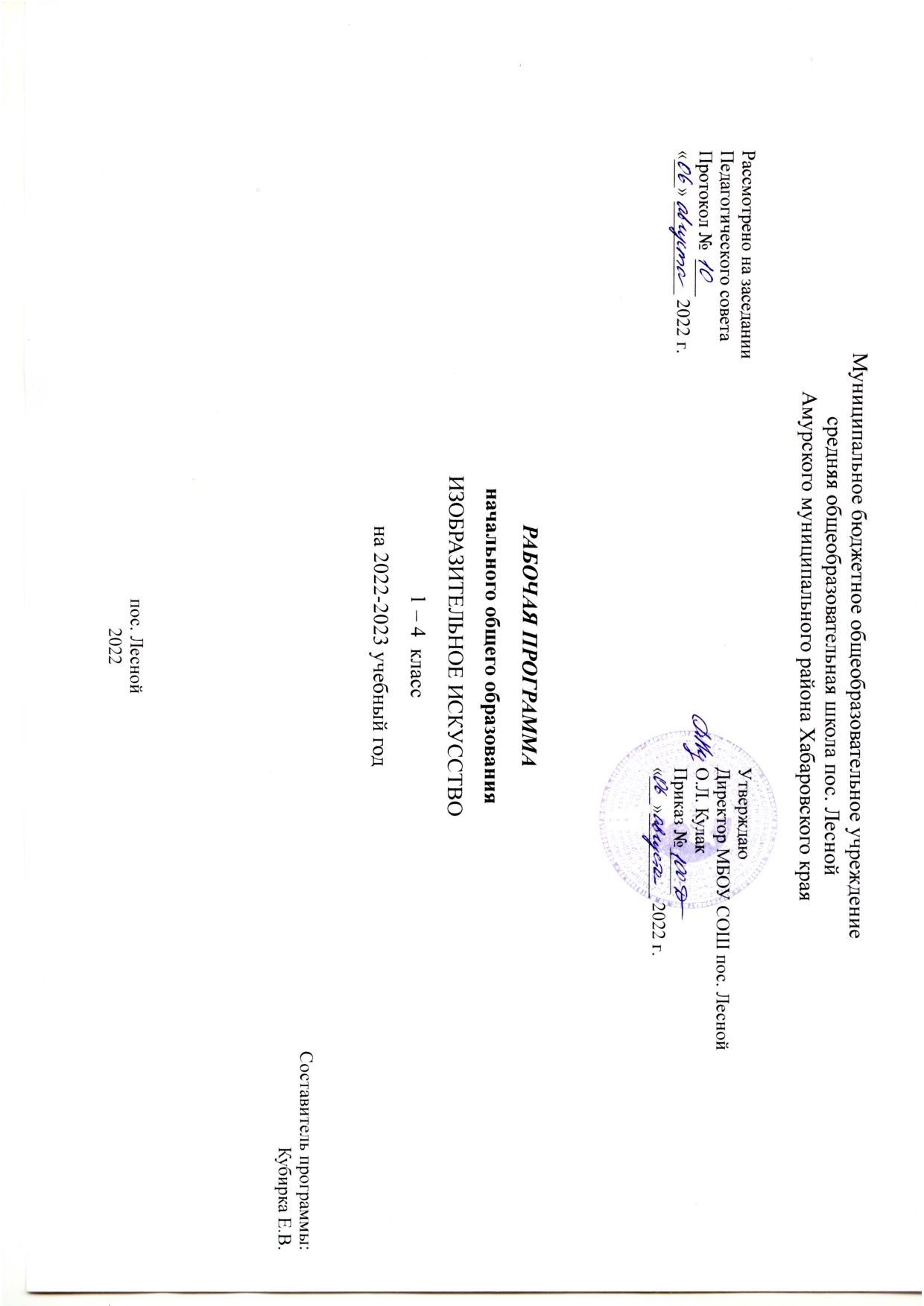 Пояснительная запискаРабочая программа по технологии составлена для обучающихся 1-4 классов на основе:Федерального государственного образовательного стандарта начального общего образования, утвержденного приказом Министерства образования и науки Российской Федерации от 6 октября 2009 г. N 373 с изменениями, внесенными приказами Минобрнауки России: 26 ноября 2010 г., 22 сентября 2011 г., 18 декабря 2012 г., 29 декабря 2014 г., 18 мая, 31 декабря 2015 г.Примерной основной образовательной программы начального общего образования, одобренной решением федерального учебно-методического объединения по общему образованию (протокол от 08.04.2015 №1/15);Основной образовательной программы начального общего образования МБОУ СОШ пос. ЛеснойУчебного плана на 2020-2021 учебный год МБОУ СОШ пос. Лесной.Для реализации программного содержания используется УМК:Учебники: Неменская Л.А. Изобразительное искусство. Ты изображаешь, украшаешь и строишь. 1 класс.Коротеева Е.И.. Изобразительное искусство. Искусство и ты. 2 класс.Неменская Л.А. Изобразительное искусство. Искусство вокруг нас. 3 класс.Неменская Л.А. Изобразительное искусство. Каждый народ - художник. Учебник. 4 классСогласно учебному плану на изучение учебного предмета «изобразительное искусство» в начальной школе выделяется 135 часов, из них 33 часа в 1-м классе (1 час в неделю, 33 учебных недели), по 34 часа в 2-4-м классах (1 час в неделю, 34 учебных недели), Цели курса:воспитание эстетических чувств, интереса к изобразительному искусству; обогащение нравственного опыта, представлений о добре и зле; воспитание нравственных чувств, уважение к культуре народов многонациональной России и других стран;развитие воображения, желания и умения подходить к любой своей деятельности творчески; способности к восприятию искусства и окружающего мира; умений и навыков сотрудничества в художественной деятельности;освоение первоначальных знаний о пластических искусствах: изобразительных, декоративно-прикладных, архитектуре и дизайне – их роли в жизни человека и общества;овладение элементарной художественной грамотой; формирование художественного кругозора и приобретение опыта работы в различных видах художественно-творческой деятельности, разными художественными материалами; совершенствование эстетического вкуса.ЗАДАЧИ изучения курса в контексте основных педагогических задач образования:воспитание интереса к изобразительному искусству; обогащение нравственного опыта, формирование представлений о добре и зле; развитие нравственных чувств, уважения к культуре народов многонациональной России и других стран;развитие воображения, творческого потенциала ребенка, желания и умения подходить к любой своей деятельности творчески, способностей к эмоционально-ценностному отношению к искусству и окружающему миру, навыков сотрудничества в художественной деятельности;освоение первоначальных знаний о пластических искусствах: изобразительных, декоративно-прикладных, архитектуре и дизайне — их роли в жизни человека и общества;овладение элементарной художественной грамотой, формирование художественного кругозора и приобретение опыта работы в различных видах художественно-творческой деятельности, разными художественными материалами; совершенствование эстетического вкуса.Общая характеристика учебного предметаИзобразительное искусство в начальной школе является базовым предметом. По сравнению с остальными учебными предметами, развивающими рационально-логический тип мышления, изобразительное искусство направлено в основном на формирование эмоционально-образного, художественного типа мышления, что является условием становления интеллектуальной и духовной деятельности растущей личности.Цель учебного предмета «Изобразительное искусство» — формирование художественной культуры учащихся как неотъемлемой части культуры духовной, т. е. культуры мироотношений, выработанных поколениями. Эти ценности как высшие ценности человеческой цивилизации, накапливаемые искусством, должны быть средством очеловечения, формирования нравственно-эстетической отзывчивости на прекрасное и безобразное в жизни и искусстве, т. е. зоркости души ребенка. Курс разработан как целостная система введения в художественную культуруи включает в себя на единой основе изучение всех основных видов пространственных (пластических) искусств: изобразительных — живопись, графика, скульптура; конструктивных — архитектура, дизайн; различных видов декоративно-прикладного искусства, народного искусства  —   традиционного крестьянского и народных промыслов, а также постижение роли   художника    в синтетических (экранных) искусствах — искусстве книги, театре, кино и т.д. Они изучаются в контексте взаимодействия с другими искусствами, а также в контексте конкретных связей с жизнью общества и человека.            Систематизирующим методом является выделение трех основных видов художественной деятельности для визуальных пространственных искусств: —  изобразительная художественная деятельность;—  декоративная художественная деятельность;—  конструктивная художественная деятельность.Три способа художественного освоения действительности — изобразительный, декоративный и конструктивный — в начальной школе выступают для детей в качестве хорошо им понятных, интересных и доступных видов художественной деятельности: изображение, украшение, постройка. Постоянное практическое участие школьников в этих трех видах деятельности позволяет систематически приобщать их к миру искусства.Эти три вида художественной деятельности и являются основанием для деления визуально-пространственных искусств на виды: изобразительные искусства, конструктивные искусства, декоративно-прикладные искусства. Одновременно каждый из трех видов деятельности присутствует при создании любого произведения искусства и поэтому является основой для интеграции всего многообразия видов искусства в единую систему, членимую не по принципу перечисления видов искусства, а по принципу выделения того и иного вида художественной деятельности. Выделение принципа художественной деятельности акцентирует внимание не только на произведении искусства, но и на деятельности человека, на выявлении его связей с искусством в процессе ежедневной жизни.           Необходимо иметь в виду, что в начальной школе три вида художественной деятельности представлены в игровой форме как Братья-Мастера Изображения, Украшения и Постройки. Они помогают вначале структурно членить, а значит, и понимать деятельность искусств в окружающей жизни, более глубоко осознавать искусство.Тематическая цельность и последовательность развития курса помогают обеспечить прозрачные эмоциональные контакты с искусством на каждом этапе обучения. Ребенок поднимается год за годом, урок за уроком по ступенькам познания личных связей со всем миром художественно-эмоциональной культуры.Предмет «Изобразительное искусство» предполагает сотворчество учителя и ученика; диалогичность; четкость поставленных задач и вариативность их решения; освоение традиций художественной культуры и импровизационный поиск личностно значимых смыслов.Основные виды учебной деятельности — практическая художественно-творческая деятельность ученика и восприятие красоты окружающего мира и произведений искусства.Практическая художественно-творческая деятельность (ребенок выступает в роли художника) и деятельность по восприятию искусства (ребенок выступает в роли зрителя, осваивая опыт художественной культуры) имеют творческий характер. Учащиеся осваивают различные художественные материалы (гуашь и акварель, карандаши, мелки, уголь, пастель, пластилин, глина, различные виды бумаги, ткани, природные материалы), инструменты (кисти, стеки, ножницы и т. д.), а также художественные техники (аппликация, коллаж, монотипия, лепка, бумажная пластика и др.).Одна из задач — постоянная смена художественных материалов,овладение их выразительными возможностями. Многообразие видов деятельности стимулирует интерес учеников к предмету, изучению искусства и является необходимым условием формирования личности каждого.Восприятие произведений искусства предполагает развитие специальных навыков, развитие чувств, а также овладение образным языком искусства. Только в единстве восприятия произведений искусства и собственной творческой практической работы происходит формирование образного художественного мышления детей. Особым видом деятельности учащихся является выполнение творческих проектов и презентаций. Для этого необходима работа со словарями, поиск разнообразной художественной информации в Интернете.Развитие художественно-образного мышления учащихся строится на единстве двух его основ: развитие наблюдательности, т.е. умения вглядываться в явления жизни, и развитие фантазии, т. е. способности на основе развитой наблюдательности строить художественный образ, выражая свое отношение к реальности.Наблюдение и переживание окружающей реальности, а также способность к осознанию своих собственных переживаний, своего внутреннего мира являются важными условиями освоения детьми материала курса. Конечная цель - формирование у ребенка способности самостоятельного видения мира, размышления о нем, выражения своего отношения на основе освоения опыта художественной культуры.Восприятие произведений искусства и практические творческие задания, подчиненные общей задаче, создают условия для глубокого осознания и переживания каждой предложенной темы. Этому способствуют также соответствующая музыка и поэзия, помогающие детям на уроке воспринимать и создавать заданный образ.Программа «Изобразительное искусство» предусматривает чередование уроков индивидуального практического творчества учащихсяи уроковколлективной творческой деятельности.Коллективные формы работы могут быть разными: работа по группам; индивидуально-коллективная работ, когда каждый выполняет свою часть для общего панно или постройки. Совместная творческая деятельность учит детей договариваться, ставить и решать общие задачи, понимать друг друга, с уважением и интересом относиться к работе товарища, а общий положительный результат дает стимул для дальнейшего творчества и уверенность в своих силах. Чаще всего такая работа — это подведение итога какой-то большой темы и возможность более полного и многогранного ее раскрытия, когда усилия каждого, сложенные вместе, дают яркую и целостную картину.Художественная деятельность школьников на уроках находит разнообразные формы выражения: изображение на плоскости и в объеме (с натуры, по памяти, по представлению); декоративная и конструктивная работа; восприятие явлений действительности и произведений искусства; обсуждение работ товарищей, результатов коллективного творчества и индивидуальной работы на уроках; изучение художественного наследия; подбор иллюстративного материала к изучаемым темам; прослушивание музыкальных и литературных произведений (народных, классических, современных).Художественные знания, умения и навыки являются основным средством приобщения к художественной культуре. Средства художественной выразительности — форма, пропорции, пространство, светотональность, цвет, линия, объем, фактура материала, ритм, композиция — осваиваются учащимися на всем протяжении обучения.На уроках вводится игровая драматургия по изучаемой теме, прослеживаются связи с музыкой, литературой, историей, трудом. Систематическое освоение художественного наследия помогает осознавать искусство как духовную летопись человечества, как выражение отношения человека к природе, обществу, поиску истины. На протяжении всего курса обучения школьники знакомятся с выдающимися произведениями архитектуры, скульптуры, живописи, графики, декоративно-прикладного искусства, изучают классическое и народное искусство разных стран и эпох. Огромное  значение  имеет  познание  художественной  культуры  своего народа.Обсуждение детских работ с точки зрения их содержания, выразительности, оригинальности активизирует внимание детей, формирует опыт творческого общения.Периодическая организация выставок дает детям возможность заново увидеть и оценить свои работы, ощутить радость успеха. Выполненные на уроках работы учащихся могут быть использованы как подарки для родных и друзей, могут применяться в оформлении школы.Формы организации учебного процесса:индивидуальные;групповые;индивидуально-групповые;фронтальные;практикумы.                   Основные содержательные линииВ результате изучения изобразительного искусства в начальной школе у выпускников будут сформированы основы художественной культуры: представления о специфике изобразительного искусства, потребность в художественном творчестве и в общении с искусством, первоначальные понятия о выразительных возможностях языка искусства. Начнут развиваться образное мышление и воображение, учебно-творческие способности, формироваться основы анализа произведения искусства; будут проявляться эмоционально-ценностное отношение к миру и художественный вкус. Учащиеся овладеют практическими умениями и навыками в восприятии произведений пластических искусств и в различных видах художественной деятельности: рисунке, живописи, скульптуре, художественном конструировании, декоративно-прикладном искусстве.Выпускники смогут понимать образную природу искусства; давать эстетическую оценку и выражать свое отношение к событиям и явлениям окружающего мира, к природе, человеку и обществу; воплощать художественные образы в различных формах художественно-творческой деятельности. Они научатся применять художественные умения, знания и представления о пластических искусствах для выполнения учебных и художественно-практических задачРаздел «Восприятие искусства и виды художественной деятельности».Выпускник научится:различать виды художественной деятельности (рисунок, живопись, скульптура, художественное конструирование и дизайн, декоративно-прикладное искусство) и участвовать в художественно-творческой деятельности, используя различные художественные материалы и приемы работы с ними для передачи собственного замысла;различать основные виды и жанры пластических искусств, понимать их специфику; эмоционально-ценностно относиться к природе, человеку, обществу; различать и передавать в художественно-творческой деятельности характер, эмоциональные состояния и свое отношение к ним средствами художественного языка;узнавать, воспринимать, описывать и эмоционально оценивать шедевры русского и мирового искусства, изображающие природу, человека, различные стороны (разнообразие, красоту, трагизм и т. д.) окружающего мира и жизненных явлений;называть ведущие художественные музеи России и художественные музеи своего региона.Выпускник получит возможность научиться:воспринимать произведения изобразительного искусства, участвовать в обсуждении их содержания и выразительных средств, объяснять сюжеты и содержание знакомых произведений; видеть проявления художественной культуры вокруг: музеи искусства, архитектура, скульптура, дизайн, декоративные искусства в доме, на улице, в театре;высказывать суждение о художественных произведениях, изображающих природу и человека в различных эмоциональных состояниях.Раздел «Азбука искусства. Как говорит искусство?».Выпускник научится:создавать простые композиции на заданную тему на плоскости и в пространстве;использовать выразительные средства изобразительного искусства: композицию, форму, ритм, линию, цвет, объем, фактуру; различные художественные материалы для воплощения собственного художественно-творческого замысла;различать основные и составные, теплые и холодные цвета; изменять их эмоциональную напряженность с помощью смешивания с белой и черной красками; использовать их для передачи художественного замысла в собственной учебно-творческой деятельности;создавать средствами живописи, графики, скульптуры, декоративно-прикладного искусства образ человека: передавать на плоскости и в объеме пропорции лица, фигуры; передавать характерные черты внешнего облика, одежды, украшений человека;наблюдать, сравнивать, сопоставлять и анализировать геометрическую форму предмета; изображать предметы различной формы; использовать простые формы для создания выразительных образов в живописи, скульптуре, графике, художественном конструировании;использовать декоративные элементы, геометрические, растительные узоры для украшения своих изделий и предметов быта; использовать ритм и стилизацию форм для создания орнамента; передавать в собственной художественно-творческой деятельности специфику стилистики произведений народных художественных промыслов в России (с учетом местных условий).Выпускник получит возможность научиться: пользоваться средствами выразительности языка живописи, графики, скульптуры, декоративно-прикладного искусства, художественного конструирования в собственной художественно-творческой деятельности; передавать разнообразные эмоциональные состояния, используя различные оттенки цвета, при создании живописных композиций на заданные темы;моделировать новые формы, различные ситуации, путем трансформации известного создавать новые образы природы, человека, фантастического существа средствами изобразительного искусства и компьютерной графики;выполнять простые рисунки и орнаментальные композиции, используя язык компьютерной графики в программе Paint.Раздел «Значимые темы искусства. О чем говорит искусство? ».Выпускник научится:осознавать главные темы искусства и отражать их в собственной художественно-творческой деятельности;выбирать художественные материалы, средства художественной выразительности для создания образов природы, человека, явлений и передачи своего отношения к ним; решать художественные задачи с опорой на правила перспективы, цветоведения, усвоенные способы действия;передавать характер и намерения объекта (природы, человека, сказочного героя, предмета, явления и т. д.) в живописи, графике и скульптуре, выражая свое отношение к качествам данного объекта.Выпускник получит возможность научиться: видеть, чувствовать и изображать красоту и разнообразие природы, человека, зданий, предметов;понимать и передавать в художественной работе разницу представлений о красоте человека в разных культурах мира, проявлять терпимость к другим вкусам и мнениям; изображать пейзажи, натюрморты, портреты, выражая к ним свое эмоциональное отношение;изображать многофигурные композиции на значимые жизненные темы и участвовать в коллективных работах на эти темы.   Тематическая цельность и последовательность развития курса помогают обеспечить прозрачные эмоциональные контакты с искусством на каждом этапе обучения. Ребёнок поднимается год за годом, урок за уроком по ступенькам познания личных связей со всем миром художественно-эмоциональной культуры. Принцип опоры на личный опыт ребёнка и расширения, обогащения его освоением культуры выражен в самой структуре программы.   Тема 1 класса – «Ты изображаешь, украшаешь и строишь». Дети знакомятся с присутствием разных видов художественной деятельности в повседневной жизни, с работой художника, учатся с разных художественных позиций наблюдать реальность, а также, открывая первичные основания изобразительного языка,- рисовать, украшать и конструировать, осваивая выразительные свойства различных художественных материалов.   Тема 2 класса – «Искусство и ты». Художественное развитие ребёнка сосредотачивается на способах выражения в искусстве чувств человека, на художественных средствах эмоциональной оценки: доброе – злое, взаимоотношении реальности и фантазии в творчестве художника.   Тема 3 класса – «Искусство вокруг нас». Показано присутствие пространственно-визуальных искусств в окружающей нас действительности. Учащийся узнаёт, какую роль играют искусства и каким образом они воздействуют на нас дома, на улице, в городе и селе, в театре и цирке, на празднике – везде, где живут люди, где они трудятся и созидают окружающий мир.   Тема 4 класса «Каждый народ - художник». Дети узнают, почему у разных народов по-разному строятся традиционные жилища, почему такие разные представления о женской и мужской красоте, как отличаются праздники. Но, знакомясь с разнообразием народных культур, дети учатся видеть, как многое их объединяет. Искусство способствует взаимопониманию людей, учит их сопереживать и ценить друг друга, а непохожая, иная, красота помогает глубже понять свою родную культуру и её традиции.   Восприятие произведений искусства и практические творческие задания, подчиненные общей задаче, создают условия для глубокого осознания и переживания каждой предложенной темы. Этому способствуют также соответствующая музыка и поэзия, помогающие детям на уроке воспринимать и создавать заданный образ.Ценностные ориентиры содержания учебного предмета   Приоритетная цель художественного образования в школе —духовно-нравственное развитие ребенка, т. е. формирование у него качеств, отвечающих представлениям об истинной человечности, о доброте и культурной полноценности в восприятии мира.   Культуросозидающая роль программы состоит также в воспитании гражданственности и патриотизма. Прежде всего ребенок постигает искусство своей Родины, а потом знакомиться с искусством других народов.   В основу программы положен принцип «от родного порога в мир общечеловеческой культуры». Россия — часть многообразного и целостного мира. Ребенок шаг за шагом открывает многообразие культур разных народов и ценностные связи, объединяющие всех людейпланеты. Природа и жизнь являются базисом формируемого мироотношения.   Связи искусства с жизнью человека, роль искусства в повседневном его бытии, в жизни общества, значение искусства в развитии каждого ребенка — главный смысловой стержень курса.   Программа построена так, чтобы дать школьникам ясные представления о системе взаимодействия искусства с жизнью.Предусматривается широкое привлечение жизненного опыта детей, примеров из окружающей действительности. Работа на основе наблюдения и эстетического переживания окружающей реальности является важным условием освоения детьми программного материала. Стремление к выражению своего отношения к действительности должно служить источником развития образного мышления.   Одна из главных задач курса — развитие у ребенка интереса к внутреннему миру человека, способности углубления в себя, осознания своих внутренних переживаний. Это является залогом развития способности сопереживания.   Любая тема по искусству должна быть не просто изучена, а прожита, т.е. пропущена через чувства ученика, а это возможно лишь в деятельностной форме, в форме личного творческого опыта. Только тогда, знания и умения по искусству становятся личностно значимыми, связываются с реальной жизнью и эмоционально окрашиваются, происходит развитие личности ребенка, формируется его ценностное отношение к миру.   Особый характер художественной информации нельзя адекватно передать словами. Эмоционально-ценностный, чувственный опыт, выраженный в искусстве, можно постичь только через собственное переживание — проживание художественного образа в форме художественных действий. Для этого необходимо освоение художественно-образного языка, средств художественной выразительности. Развитая способность к эмоциональному уподоблению — основа эстетической отзывчивости. В этом особая сила и своеобразие искусства: его содержание должно быть присвоено ребенком как собственный чувственный опыт. На этой основе происходит развитие чувств, освоение художественного опыта поколений и эмоционально-ценностных критериев жизни.ПЛАНИРУЕМЫЕ РЕЗУЛЬТАТЫЛичностные, метапредметные и предметные результаты освоения учебного предметаВ результате изучения курса «Изобразительное искусство» в начальной школе должны быть достигнуты определенные результаты. Личностные результаты отражаются в индивидуальных качественных свойствах учащихся, которые они должны приобрести в процессе освоения учебного предмета по программе «Изобразительное искусство»:чувство гордости за культуру и искусство Родины, своего народа;уважительное отношение к культуре и искусству других народов нашей страны и мира в целом;понимание особой роли культуры и  искусства в жизни общества и каждого отдельного человека;сформированность эстетических чувств, художественно-творческого мышления, наблюдательности и фантазии;сформированность эстетических потребностей — потребностей в общении с искусством, природой, потребностей в творческом  отношении к окружающему миру, потребностей в самостоятельной практической творческой деятельности;развитие эстетических чувств, доброжелательности и эмоционально-нравственной отзывчивости, понимания и сопереживания чувствам других людей;овладение навыками коллективной деятельности в процессе совместной творческой работы в команде одноклассников под руководством учителя;умение сотрудничатьс товарищами в процессе совместной деятельности, соотносить свою часть работы с общим замыслом;умение обсуждать и анализировать собственную  художественную деятельность  и работу одноклассников с позиций творческих задач данной темы, с точки зрения содержания и средств его выражения. Метапредметные результаты характеризуют уровень  сформированности   универсальных способностей учащихся, проявляющихся в познавательной и практической творческой деятельности:овладение умением творческого видения с позиций художника, т.е. умением сравнивать, анализировать, выделять главное, обобщать;овладение умением вести диалог, распределять функции и роли в процессе выполнения коллективной творческой работы;использование средств информационных технологий для решения различных учебно-творческих задач в процессе поиска дополнительного изобразительного материала, выполнение творческих проектов отдельных упражнений по живописи, графике, моделированию и т.д.;умение планировать и грамотно осуществлять учебные действия в соответствии с поставленной задачей, находить варианты решения различных художественно-творческих задач;умение рационально строить самостоятельную творческую деятельность, умение организовать место занятий;осознанное стремление к освоению новых знаний и умений, к достижению более высоких и оригинальных творческих результатов.Предметные результаты характеризуют опыт учащихся в художественно-творческой деятельности, который приобретается и закрепляется в процессе освоения учебного предмета: знание видов художественной деятельности: изобразительной (живопись, графика, скульптура), конструктивной (дизайн и архитектура), декоративной (народные и прикладные виды искусства);знание основных видов и жанров пространственно-визуальных искусств;пониманиеобразнойприродыискусства; эстетическая оценка явлений природы, событий окружающего мира;применение художественных умений, знаний и представлений в процессе выполнения художественно-творческих работ;способность узнавать, воспринимать, описывать и эмоционально оценивать несколько великих произведений русского и мирового искусства;умение обсуждать и анализировать произведения искусства, выражая суждения о содержании, сюжетах и выразительных средствах;усвоение названий ведущих художественных музеев России и художественных музеев своего региона; умение видеть проявления визуально-пространственных искусств в окружающей жизни: в доме, на улице, в театре, на празднике;способность использовать в художественно-творческой деятельности различные художественные материалы и художественные техники;  способность передавать в художественно-творческой деятельности характер, эмоциональные состояния и свое отношение к природе, человеку, обществу;умение компоновать на плоскости листа и в объеме задуманный художественный образ;освоение умений применять в художественно—творческой деятельности основ цветоведения, основ графической грамоты;овладение навыками моделирования из бумаги, лепки из пластилина, навыками изображения средствами аппликации и коллажа;умение характеризовать и эстетически оценивать разнообразие и красоту природы различных регионов нашей страны; умение рассуждать о многообразии представлений о красоте у народов мира, способности человека в самых разных природных условиях создавать свою самобытную художественную культуру; изображение в творческих работах особенностей художественной культуры разных (знакомых по урокам) народов, передача особенностей понимания ими красоты природы, человека, народных традиций;умение узнавать и называть, к каким художественным культурам относятся предлагаемые (знакомые по урокам) произведения изобразительного искусства и традиционной культуры;способность эстетически, эмоционально воспринимать красоту городов, сохранивших исторический облик, — свидетелей нашей истории;умение объяснять значение памятников и архитектурной среды древнего зодчества для современного общества;выражение в изобразительной деятельности своего отношения к архитектурным и историческим ансамблям древнерусских городов; умение приводить примеры произведений искусства, выражающих красоту мудрости и богатой духовной жизни, красоту внутреннего мира человека.Требования к планируемым результатам освоения учебного предмета в 1 классе:Личностными результатами» является формирование следующих умений:-учебно-познавательный интерес к новому учебному материалу и способам решения новой задачи; -основы экологической культуры: принятие ценности природного мира.-ориентация на понимание причин успеха в учебной деятельности, в том числе на самоанализ и самоконтроль результата, на анализ соответствия результатов требованиям конкретной задачи.-способность к самооценке на основе критериев успешности учебной деятельности;Метапредметные результаты:Регулятивные УУД:-учитывать выделенные учителем ориентиры действия в новом учебном материале в сотрудничестве с учителем;-планировать свои действия в соответствии с поставленной задачей и условиями её реализации, в том числе во внутреннем плане;-адекватно воспринимать предложения и оценку учителей, товарищей, родителей и других людей;Познавательные УУД:-строить сообщения в устной и письменной форме;-ориентироваться на разнообразие способов решения задач;-строить рассуждения в форме связи простых суждений об объекте, его строении, свойствах и связях;Коммуникативные УУД:- допускать возможность существования у людей различных точек зрения, в том числе не совпадающих с его собственной, и ориентироваться на позицию партнёра в общении и взаимодействии;-формулировать собственное мнение и позицию; ·задавать вопросы;использовать речь для регуляции своего действия.Предметными результатами изучения изобразительного искусства являются формирование следующих умений:Обучающийся научится:-различать основные виды художественной деятельности (рисунок, живопись, скульптура, художественное конструирование и дизайн, декоративно-прикладное искусство) и участвовать в художественно-творческой деятельности, используя различные художественные материалы и приёмы работы с ними для передачи собственного замысла;- узнает значение слов: художник, палитра, композиция, иллюстрация, аппликация, коллаж, флористика, гончар;-   узнавать отдельные произведения выдающихся художников и народных мастеров;-различать основные и составные, тёплые и холодные цвета; изменять их эмоциональную напряжённость с помощью смешивания с белой и чёрной красками; использовать их для передачи художественного замысла в собственной учебно-творческой деятельности;основные и смешанные цвета, элементарные правила их смешивания;-   эмоциональное значение тёплых и холодных тонов;-   особенности построения орнамента и его значение в образе художественной вещи;-  знать правила техники безопасности при работе с режущими и колющими инструментами;-   способы и приёмы обработки различных материалов; -   организовывать своё рабочее место, пользоваться кистью, красками, палитрой; ножницами;-   передавать в рисунке простейшую форму, основной цвет предметов;-   составлять композиции с учётом замысла;-   конструировать из бумаги на основе техники оригами, гофрирования, сминания, сгибания;-   конструировать из ткани на основе скручивания и связывания;-   конструировать из природных материалов;-   пользоваться простейшими приёмами лепки. Обучающийся получит возможность научиться:- усвоить основы трех видов художественной деятельности: изображение на плоскости и в объеме; постройка или художественное конструирование на плоскости , в объеме и пространстве; украшение или декоративная деятельность с использованием различных художественных материалов;-участвовать в художественно-творческой деятельности, используя различные художественные материалы и приёмы работы с ними для передачи собственного замысла;- приобрести первичные навыки художественной работы в следующих видах искусства: живопись, графика, скульптура, дизайн, декоративно-прикладные и народные формы искусства;- развивать фантазию, воображение;-приобрести навыки художественного восприятия различных видов искусства;- научиться анализировать произведения искусства;- приобрести первичные навыки изображения предметного мира, изображения растений и животных;-приобрести навыки общения через выражение художественного смысла, выражение эмоционального состояния, своего отношения в творческой художественной деятельности и при восприятии произведений искусства и творчества своих товарищей. Требования к планируемым результатам освоения учебного предмета во 2  классе:Личностными результатами является формирование следующих умений:учебно-познавательный интерес к новому учебному материалу и способам решения новой задачи; основы экологической культуры: принятие ценности природного мира.ориентация на понимание причин успеха в учебной деятельности, в том числе на самоанализ и самоконтроль результата, на анализ соответствия результатов требованиям конкретной задачи.способность к самооценке на основе критериев успешности учебной деятельности;Метапредметные результаты:Регулятивные УУД:учитывать выделенные учителем ориентиры действия в новом учебном материале в сотрудничестве с учителем;планировать свои действия в соответствии с поставленной задачей и условиями её реализации, в том числе во внутреннем плане;адекватно воспринимать предложения и оценку учителей, товарищей, родителей и других людей;Познавательные УУД:строить сообщения в устной и письменной форме;ориентироваться на разнообразие способов решения задач;строить рассуждения в форме связи простых суждений об объекте, его строении, свойствах и связях;Коммуникативные УУД:допускать возможность существования у людей различных точек зрения, в том числе не совпадающих с его собственной, и ориентироваться на позицию партнёра в общении и взаимодействии;формулировать собственное мнение и позицию; ·задавать вопросы;использовать речь для регуляции своего действия.Предметными результатами изучения изобразительного искусства являются формирование следующих умений:Обучающийся научится:-различать основные виды художественной деятельности (рисунок, живопись, скульптура, художественное конструирование и дизайн, декоративно-прикладное искусство) и участвовать в художественно-творческой деятельности, используя различные художественные материалы и приёмы работы с ними для передачи собственного замысла;- узнает значение слов: художник, палитра, композиция, иллюстрация, аппликация, коллаж,   флористика, гончар;-   узнавать отдельные произведения выдающихся художников и народных мастеров;-различать основные и составные, тёплые и холодные цвета; изменять их эмоциональную напряжённость с помощью смешивания с белой и чёрной красками; использовать их для передачи художественного замысла в собственной учебно-творческой деятельности;основные и смешанные цвета, элементарные правила их смешивания;-   эмоциональное значение тёплых и холодных тонов;-   особенности построения орнамента и его значение в образе художественной вещи;-  знать правила техники безопасности при работе с режущими и колющими инструментами;-   способы и приёмы обработки различных материалов; -   организовывать своё рабочее место, пользоваться кистью, красками, палитрой; ножницами;-   передавать в рисунке простейшую форму, основной цвет предметов;-   составлять композиции с учётом замысла;-   конструировать из бумаги на основе техники оригами, гофрирования, сминания, сгибания;-   конструировать из ткани на основе скручивания и связывания;-   конструировать из природных материалов;-   пользоваться простейшими приёмами лепки. Обучающийся получит возможность научиться:- усвоить основы трех видов художественной деятельности: изображение на плоскости и в объеме; постройка или художественное конструирование на плоскости, в объеме и пространстве; украшение или декоративная деятельность с использованием различных художественных материалов;-участвовать в художественно-творческой деятельности, используя различные художественные материалы и приёмы работы с ними для передачи собственного замысла;- приобрести первичные навыки художественной работы в следующих видах искусства: живопись, графика, скульптура, дизайн, декоративно-прикладные и народные формы искусства;- развивать фантазию, воображение;-приобрести навыки художественного восприятия различных видов искусства;- научиться анализировать произведения искусства;- приобрести первичные навыки изображения предметного мира, изображения растений и животных;- приобрести навыки общения через выражение художественного смысла, выражение эмоционального состояния, своего отношения в творческой художественной деятельности и при восприятии произведений искусства и творчества своих товарищей. Требования к уровню подготовки учащихся 3 классовК концу обучения в 3 классе учащиеся должны иметь представление: • о творчестве художников – иллюстраторов детских книг;  • о художественных промыслах: хохломской росписи посуды, дымковской глиняной игрушке;Обучающиеся должны знать:• новые термины: прикладное искусство, книжная иллюстрация, искусство книги, живопись, скульптура, натюрморт, пейзаж, портрет;• разные типы музеев: художественные, архитектурные, музеи-мемориалы;•  что в создании разнообразных предметов и вещей важную роль играет выбор материалов, форм, узоров, конструкций.Обучающиеся должны уметь:• работать с пластилином, конструировать из бумаги макеты;• выразительно использовать гуашь, мелки, аппликацию;• использовать элементарные приемы изображения пространства;• передавать пропорции человеческого тела, движения человека.Требования к результатам универсальных учебных действий:Личностные результаты-Чувства гордости за культуру и искусство Родины, своего народа.-Уважительное отношение к культуре искусству других народов нашей страны   и мира в целом.-Понимание особой роли культуры в жизни общества и каждого отдельного человека.-Эстетические чувства художественно-творческое мышление, наблюдательность, фантазия.-Эстетические потребности; потребности в общении с искусством, природой, потребности в творческом отношении к окружающему миру, потребности в самостоятельной практической творческой деятельности.- Эстетически   воспринимать красоту городов, сохранивших исторический облик, свидетелей нашей истории.- Объяснять значение памятников и архитектурной среды древнего зодчества для современников.- Выражать в изобразительной деятельности свое отношение к архитектурным и историческим ансамблям древнерусских городов.Метапредметные результатыРегулятивные УУД:- Проговаривать последовательность действий на уроке.- Учиться работать по предложенному учителем плану.- Учиться отличать верно выполненное задание от неверного.- Учиться совместно с учителем и другими учениками давать эмоциональную оценку   деятельности класса на уроке.Познавательные УУД:- Ориентироваться в своей системе знаний: отличать новое от уже известного с помощью учителя.- Делать предварительный отбор источников информации: ориентироваться в учебнике (на развороте, в оглавлении, в словаре).- Добывать новые знания: находить ответы на вопросы, используя учебник, свой жизненный опыт и информацию, полученную на уроке.- Перерабатывать полученную информацию: делать выводы в результате совместной работы всего класса.- Сравнивать и группировать произведения изобразительного искусства (по изобразительным средствам, жанрам и т.д.).- Преобразовывать информацию из одной формы в другую на основе заданных в учебнике и рабочей тетради алгоритмов самостоятельно выполнять творческие задания.- Рационально строить самостоятельную творческую деятельность, организовывать место занятий.- Осознано стремиться к освоению новых знаний и умений, к достижению более оригинальных творческих результатов.Коммуникативные УУД:- Уметь пользоваться языком изобразительного искусства: донести свою позицию до собеседника;- оформлять свою мысль в устной форме (на уровне одного предложения или небольшого рассказа).- Совместно договариваться о правилах общения и поведения в школе и на уроках изобразительного искусства и следовать им.- Учиться согласованно работать в группе:- Учиться планировать работу в группе;- Учиться распределять работу между участниками проекта; - Понимать общую задачу проекта и точно выполнять свою часть работы;- Уметь выполнять различные роли в группе (лидера, исполнителя, критика).- Овладевать приёмами поиска и использования информации, работы с доступными электронными ресурсами. Требования к уровню подготовки учащихся 4 классовУчащиеся 4 класса должнызнать/понимать:основные виды и жанры изобразительных искусств;основы изобразительной грамоты (цвет, тон, пропорции, композиция);выдающихся представителей русского и зарубежного искусства и их основные произведения;первоначальные сведения о художественной форме в изобразительном искусстве, о художественно-выразительных средствах (композиция, рисунок, цвет, колорит), их роль в эстетическом восприятии работ;простейшие композиционные приемы и художественные средства, необходимые для передачи движения и покоя в сюжетном рисунке;названия наиболее крупных художественных музеев России.названия известных центров народных художественных ремесел России.уметь:применять художественные материалы (гуашь, акварель) в творческой деятельности;различать основные и составные, теплые и холодные цвета;узнавать отдельные произведения выдающихся отечественных художников;применять основные средства художественной выразительности в самостоятельной творческой деятельности: в рисунке и живописи (с натуры, по памяти, воображению), в иллюстрациях к произведениям литературы и музыки;добиваться тональных и цветовых градаций при передаче объема.использовать приобретенные знания и умения в практической деятельности и повседневной жизни:для самостоятельной творческой деятельности;обогащение опыта восприятия произведений изобразительного искусства;оценки произведений искусства (выражения собственного мнения) при посещении выставки. владеть компетенциями: личностного саморазвития, коммуникативной, ценностно-ориентационной, рефлексивнойСодержание учебного предмета «Изобразительное искусство» 1 класс (33 ч)Тема 1 класса – «Ты изображаешь, украшаешь и строишь». Дети знакомятся с присутствием разных видов художественной деятельности в повседневной жизни, с работой художника, учатся с разных художественных позиций наблюдать реальность, рисовать, украшать и конструировать, осваивая выразительные свойства различных художественных материалов. 		Игровая, образная форма приобщения к искусству: три Брата-Мастера — Мастер Изображения, Мастер Украшения и Мастер Постройки. Уметь видеть в окружающей жизни работу того или иного Брата-Мастера — интересная игра, с которой начинается познание связей искусства с жизнью. Здесь закладывается фундамент в познание огромного, сложного мира пластических искусств. В задачу первого года обучения входит осознание того, что Мастера работают разными материалами, а также первичное освоение этих материалов.		Но Мастера предстают перед детьми не все сразу. Сначала показывается Мастер Изображения, затем Мастер Украшения, потом Мастер Постройки. В конце они показывают детям, что друг без друга жить не могут и всегда работают вместе.Ты учишься изображать (9 ч)Изображения, созданные художниками, встречаются всюду в нашей повседневной жизни и влияют на нас. Каждый ребёнок тоже немножко художник, и, рисуя, он учится понимать окружающий его мир и других людей. Видеть – осмысленно рассматривать окружающий мир – надо учиться, и это очень интересно; именно умение видеть лежит в основе умения рисовать. 	Овладение первичными навыками изображения на плоскости с помощью линии, пятна, цвета. Овладение первичными навыками изображения в объеме. Первичный опыт работы художественными материалами, эстетическая оценка их выразительных возможностей.Изображения всюду вокруг нас.Мастер Изображения учит видеть.Изображать можно пятном.Изображать можно в объеме.Изображать можно линией.Разноцветные краски.Изображать можно и то, что невидимо.Художники и зрители (обобщение темы).Ты украшаешь (8 ч)Украшения в природе. Красоту нужно уметь замечать. Люди радуются красоте и украшают мир вокруг себя. Мастер Украшения учит любоваться красотой.Основы понимания роли декоративной художественной деятельности в жизни человека. Мастер Украшения — мастер общения, он организует общение людей, помогая им наглядно выявлять свои роли. Первичный опыт владения художественными материалами и техниками (аппликация, бумагопластика, коллаж, монотипия). Первичный опыт коллективной деятельности.Мир полон украшений.Цветы.Красоту надо уметь замечать.Узоры на крыльях. Ритм пятен.Красивые рыбы. Монотипия.Украшения птиц. Объёмная аппликация.Узоры, которые создали люди.Как украшает себя человек.Мастер Украшения помогает сделать праздник (обобщение темы).Ты строишь (11 ч)Первичные представления о конструктивной художественной деятельности и ее роли в жизни человека. Художественный образ в архитектуре и дизайне. Мастер Постройки — олицетворение конструктивной художественной деятельности. Умение видеть конструкцию формы предмета лежит в основе умения рисовать. Разные типы построек. Первичные умения видеть конструкцию, т. е. построение предмета. Первичный опыт владения художественными материалами и техниками конструирования. Первичный опыт коллективной работы. Постройки в нашей жизни.Дома бывают разными.Домики, которые построила природа.Дом снаружи и внутри.Строим город.Все имеет свое строение.Строим вещи.Город, в котором мы живем (экскурсия, обобщение темы).Изображение, украшение, постройка всегда помогают друг другу (5 ч)Общие начала всех пространственно-визуальных искусств — пятно, линия, цвет в пространстве и на плоскости. Различное использование в разных видах искусства этих элементов языка.Изображение, украшение и постройка — разные стороны работы художника и присутствуют в любом произведении, которое он создает. Наблюдение природы и природных объектов. Эстетическое восприятие природы. Художественно-образное видение окружающего мира. Навыки коллективной творческой деятельности.Три Брата-Мастера всегда трудятся вместе.Праздник весны.Сказочная страна.Времена года (экскурсия)Здравствуй, лето!  Урок любования (обобщение темы).Тематическое планированиеСодержание учебного предмета «Изобразительное искусство» 2 класс (34 ч)Знакомство с основами образного языка изобразительного искусства. Понимание языка искусства и связей его с жизнью. Выразительные возможности художественных материалов. Введение в мир искусства, эмоционально связанный с миром личных наблюдений, переживаний людей. Выражение в искусстве чувств человека, отношения к миру, добра и зла.Практическая творческая работа (индивидуальная и коллективная).Тема 1. Чем и как работает художник? (8 ч)Представление о разнообразии художественных  материалов. Выразительные возможности художественных материалов. Особенности, свойства и характер различных материалов.Цвет: основные, составные, дополнительные цвета. Смешение красок. Роль черной и белой красок. Ритм  линий, ритм пятен. Лепка. Моделирование из бумаги. Коллаж.Три основных цвета – желтый, красный, синий.Белая и черная краски.Пастель и цветные мелки, акварель, их выразительные возможности.Выразительные возможности аппликации.Выразительные возможности графических материалов.Выразительность материалов для работы в объеме.Выразительные возможности бумаги.Неожиданные материалы (обобщение темы).Тема 2. Реальность и фантазия (7 ч)Для изображения реальности необходимо воображение. Для создания фантастического образа необходима опора на реальность. Значение фантазии и воображения для творчества художника. Изображение реальных и фантастических животных. Изображение узоров, увиденных в природе, и орнаментов для украшения человека. Изображение фантазийных построек.Развитие духовной и эмоциональной сферы ребенка через общение с природой.Изображение и реальность.Изображение и фантазия.Украшение и реальность.Украшение и фантазия.Постройка и реальность.Постройка и фантазия.Братья-Мастера Изображения, Украшения и Постройки  всегда работают вместе (обобщение темы).Тема 3. О чем говорит искусство (11 ч)Важнейшая тема курса. Искусство выражает чувства человека, его понимание и отношение к тому, что он изображает, украшает и строит.Изображение состояний (настроений) в природе. Изображение доброго и злого сказочного образа. Украшения, характеризующие контрастных по характеру, по их намерениям персонажей. Постройки для добрых и злых, разных по характеру сказочных героев.Изображение природы в разных состояниях.Изображение  характера   животных.Изображение характера человека:  женский образ.Изображение характера человека:  мужской образ.Образ человека в скульптуре.Человек и его украшения.О чем говорят украшения.Образ здания.В изображении, украшении, постройке человек выражает свои чувства, мысли, настроение, свое отношение к миру (обобщение темы).Тема 4. Как говорит искусство (8 ч)Средства образной выразительности в изобразительном искусстве. Эмоциональное воздействие цвета: теплое – холодное, звонкое и глухое звучание цвета. Выразительные возможности линии. Понятие ритма; ритм пятен, линий.Выразительные соотношения пропорций. Выразительность фактур.Язык изобразительного искусства и его выразительные средства служат выражению мыслей и чувств художника.Теплые и холодные цвета. Борьба теплого и холодного.Тихие (глухие) и звонкие цвета. Что такое ритм линий?Характер линий.Ритм пятен.Пропорции выражают характер.Ритм линий и пятен, цвет, пропорции – средства выразительности.Обобщающий урок года. Выставка детских работ.Тематическое планированиеСодержание учебного предмета «Изобразительное искусство» 3 класс (34 ч)Виды художественной деятельностиВосприятие произведений искусства. Особенности художественного творчества: художник и зритель. Образная сущность искусства: художественный образ, его условность, передача общего через единичное. Отражение в произведениях пластических искусств общечеловеческих идей о нравственности и эстетике: отношение к природе, человеку и обществу. Фотография и произведение изобразительного искусства: сходство и различия. Человек, мир природы в реальной жизни: образ человека, природы в искусстве. Представления о богатстве и разнообразии художественной культуры (на примере культуры народов России). Выдающиеся представители изобразительного искусства народов России (по выбору). Ведущие художественные музеи России (ГТГ, Русский музей, Эрмитаж) и региональные музеи. Восприятие и эмоциональная оценка шедевров национального, российского и мирового искусства. Представление о роли изобразительных (пластических) искусств в повседневной жизни человека, в организации его материального окружения.Рисунок. Материалы для рисунка: карандаш, ручка, фломастер, уголь, пастель, мелки и т. д. Приёмы работы с различными графическими материалами. Роль рисунка в искусстве: основная и вспомогательная. Красота и разнообразие природы, человека, зданий, предметов, выраженные средствами рисунка. Изображение деревьев, птиц, животных: общие и характерные черты.Живопись. Живописные материалы. Красота и разнообразие природы, человека, зданий, предметов, выраженные средствами живописи. Цвет — основа языка живописи. Выбор средств художественной выразительности для создания живописного образа в соответствии с поставленными задачами. Образы природы и человека в живописи.Скульптура. Материалы скульптуры и их роль в создании выразительного образа. Элементарные приёмы работы с пластическими скульптурными материалами для создания выразительного образа (пластилин, глина — раскатывание, набор объёма, вытягивание формы). Объём — основа языка скульптуры. Основные темы скульптуры. Красота человека и животных, выраженная средствами скульптуры.Художественное конструирование и дизайн. Разнообразие материалов для художественного конструирования и моделирования (пластилин, бумага, картон и др.). Элементарные приёмы работы с различными материалами для создания выразительного образа (пластилин — раскатывание, набор объёма, вытягивание формы; бумага и картонсгибание, вырезание). Представление о возможностях использования навыков художественного конструирования и моделирования в жизни человека.Декоративно-прикладное искусство. Истоки декоративно-прикладного искусства и его роль в жизни человека. Понятие о синтетичном характере народной культуры (украшение жилища, предметов быта, орудий труда, костюма; музыка, песни, хороводы; былины, сказания, сказки). Образ человека в традиционной культуре. Представления народа о мужской и женской красоте, отражённые в изобразительном искусстве, сказках, песнях. Сказочные образы в народной культуре и декоративно-прикладном искусстве. Разнообразие форм в природе как основа декоративных форм в прикладном искусстве (цветы, раскраска бабочек, переплетение ветвей деревьев, морозные узоры на стекле и т. д.). Ознакомление с произведениями народных художественных промыслов в России (с учётом местных условий).Азбука искусства. Как говорит искусство?Композиция. Элементарные приёмы композиции на плоскости и в пространстве. Понятия: горизонталь, вертикаль и диагональ в построении композиции. Пропорции и перспектива. Понятия: линия горизонта, ближе — больше, дальше — меньше, загораживания. Роль контраста в композиции: низкое и высокое, большое и маленькое, тонкое и толстое, тёмное и светлое, спокойное и динамичное и т. д. Композиционный центр (зрительный центр композиции). Главное и второстепенное в композиции. Симметрия и асимметрия.Цвет. Основные и составные цвета. Тёплые и холодные цвета. Смешение цветов. Роль белой и чёрной красок в эмоциональном звучании и выразительности образа. Эмоциональные возможности цвета. Практическое овладение основами цветоведения. Передача с помощью цвета характера персонажа, его эмоционального состояния.Линия. Многообразие линий (тонкие, толстые, прямые, волнистые, плавные, острые, закруглённые спиралью, летящие) и их знаковый характер. Линия, штрих, пятно и художественный образ. Передача с помощью линии эмоционального состояния природы, человека, животного.Форма. Разнообразие форм предметного мира и передача их на плоскости и в пространстве. Сходство и контраст форм. Простые геометрические формы. Природные формы. Трансформация форм. Влияние формы предмета на представление о его характере. Силуэт.Объём. Объём в пространстве и объём на плоскости. Способы передачи объёма.Выразительность объёмных композиций.Ритм. Виды ритма (спокойный, замедленный, порывистый, беспокойный и т. д.). Ритм линий, пятен, цвета. Роль ритма в эмоциональном звучании композиции в живописи и рисунке. Передача движения в композиции с помощью ритма элементов. Особая роль ритма в декоративно-прикладном искусстве.Значимые темы искусства. О чём говорит искусство?Земля — наш общий дом. Наблюдение природы и природных явлений, различение их характера и эмоциональных состояний. Разница в изображении природы в  разное время года, суток, в различную погоду. Жанр пейзажа. Пейзажи разных географических широт. Использование различных художественных материалов и средств для создания выразительных образов природы. Постройки в природе: птичьи гнёзда, норы, ульи, панцирь черепахи, домик улитки и т. д.Восприятие и эмоциональная оценка шедевров русского и зарубежного искусства, изображающих природу. Общность тематики, передаваемых чувств, отношения к природе в произведениях авторов — представителей  разных культур, народов, стран (например,  А. К. Саврасов, И. И. Левитан, И. И. Шишкин, Н. К. Рерих, К. Моне, П. Сезанн, В. Ван Гог и др.).Знакомство с несколькими наиболее яркими культурами мира, представляющими разные народы и эпохи (например, Древняя Греция, средневековая Европа, Япония или Индия). Роль природных условий в характере культурных традиций разных народов мира. Образ человека в искусстве разных народов. Образы архитектуры и декоративно- прикладного искусства.Родина моя — Россия. Роль природных условий в характере традиционной культуры народов России. Пейзажи родной природы. Единство декоративного строя в украшении жилища, предметов быта, орудий труда, костюма. Связь изобразительного искусства с музыкой, песней, танцами, былинами, сказаниями, сказками. Образ человека в традиционной культуре. Представления народа о красоте человека (внешней и духовной), отражённые в искусстве. Образ защитника Отечества.Человек и человеческие взаимоотношения. Образ человека в разных культурах мира. Образ современника. Жанр портрета. Темы любви, дружбы, семьи в искусстве. Эмоциональная и художественная выразительность образов персонажей, пробуждающих лучшие человеческие чувства и качества: доброту, сострадание, поддержку, заботу, героизм, бескорыстие и т. д. Образы персонажей, вызывающие гнев, раздражение, презрение.Искусство дарит людям красоту. Искусство вокруг нас сегодня. Использование различных художественных материалов и средств для создания проектов красивых, удобных и выразительных предметов быта, видов транспорта. Представление о роли изобразительных (пластических) искусств в повседневной жизни человека, в организации его материального окружения. Отражение в пластических искусствах природных, географических условий, традиций, религиозных верований разных народов (на примере изобразительного и декоративно-прикладного искусства народов России). Жанр натюрморта. Художественное конструирование и оформление помещений и парков, транспорта и посуды, мебели и одежды, книг и игрушек.Опыт художественно-творческой деятельностиУчастие в различных видах изобразительной, декоративно- прикладной и художественно-конструкторской деятельности.Освоение основ рисунка, живописи, скульптуры, декоративно-прикладного  искусства. Изображение с натуры, по памяти и воображению (натюрморт, пейзаж, человек, животные, растения).Овладение основами художественной грамоты: композицией, формой, ритмом, линией, цветом, объёмом, фактурой.Создание моделей предметов бытового окружения человека. Овладение элементарными навыками лепки и бумагопластики.Выбор и применение выразительных средств для реализации собственного замысла в рисунке, живописи, аппликации, скульптуре, художественном конструировании.Передача настроения в творческой работе с помощью цвета, тона, композиции, пространства, линии, штриха, пятна, объёма, фактуры материала.Использование в индивидуальной и коллективной деятельности различных художественных техник и материалов: коллажа, граттажа, аппликации, компьютерной анимации, натурной мультипликации, фотографии, видеосъёмки, бумажной пластики, гуаши, акварели, пастели, восковых мелков, туши, карандаша, фломастеров, пластилина, глины, подручных и природных материалов.Участие в обсуждении содержания и выразительных средств произведений изобразительного искусства, выражение своего отношения к произведению.Тематическое планированиеСодержание учебного предмета «Изобразительное искусство» 4 класс (34 ч)КАЖДЫЙ НАРОД — ХУДОЖНИК (ИЗОБРАЖЕНИЕ, УКРАШЕНИЕ, ПОСТРОЙКА В ТВОРЧЕСТВЕ НАРОДОВ ВСЕЙ ЗЕМЛИ)Целью художественного воспитания и обучения ре­бенка в 4 классе является формирование представления о многообразии художественных культур народов Земли и о единстве представлений народов о духовной красоте человека.Многообразие культур не случайно — оно всегда выра­жает глубинные отношения каждого народа с жизнью природы, в среде которой складывается его история. Эти отношения не неподвижны, они живут и развиваются во времени, связаны с влиянием одной культуры на дру­гую — в этом основы своеобразия национальных куль­тур и их взаимосвязь. Разнообразие этих культур созда­ет богатство культуры человечества.Цельность каждой культуры также важнейший элемент содержания, который необходимо ощутить детям. Ребенок сегодня окружен многоликой беспорядочностью явлений культуры, приходящих к нему через средства массовой информации. Здоровое художественное чувство ищет порядка в этом хаосе образов. Каждую культуру поэтому нужно доносить как «целостную художествен­ную личность».Художественные представления надо давать как зримые сказки о культурах. Дети по возрасту еще не гото­вы к историческому мышлению, но им присуще стремление к образному пониманию мира, соотносимому с сознанием, выраженным в народных искусствах. Здесь должна господствовать правда художественного образа.Многообразие представлений различных народов о красоте раскрывается в процессе сравнения родной природы, труда, архитектуры, красоты человека с культурой других народов.Учебные задания года предусматривают дальнейшее развитие навыков работы гуашью, пастелью, а также с пластилином и бумагой. Задачи трудового воспитания органично связаны с художественными. В процессе овладения навыками работы с разнообразными материалами дети приходят к пониманию красоты творчества.В 4 классе возрастает значение коллективных работ в учебно-воспитательном процессе. Значительную роль в программе 4 класса играют музыкальные и литератур­ные произведения, позволяющие создать целостное пред­ставление о культуре народа.Истоки искусства твоего народа (8ч)Практическая работа на уроках должна совмещать индивидуальные и коллективные формы творчества.Пейзаж родной землиХарактерные черты, своеобразие родного пейзажа. Изображение пейзажа нашей средней полосы, выявление его особой красоты.Образ традиционного русского дома (избы)Знакомство с конструкцией избы, значение ее частей. Моделирование из бумаги (или лепка) избы. Индивиду­ально-коллективная работа.Задание на дом: найти изображения русской дерев­ни, ее построек.Украшения деревянных построек и их значениеЕдинство в работе трех Мастеров. Магические пред­ставления как поэтические образы мира. Изба — образ лица человека; окна, очи дома, украшались наличника­ми, фасад — лобной доской, причелинами. Украшение «деревянных» построек, созданных на прошлом уроке (индивидуально или коллективно). Дополнительно — изображение избы (гуашь, кисти).Деревня — деревянный мирЗнакомство с русской деревянной архитектурой: избы, ворота, амбары, колодцы... Деревянное церковное зодче­ство. Изображение деревни — коллективное панно или индивидуальная работа.Образ красоты человекаУ каждого народа складывается свой образ женской и мужской красоты. Это выражает традиционная народная одежда. Образ мужчины неотделим от его труда. В нем соединены представления о могучей силе и доброте — «доб­рый молодец». В образе женской красоты всегда выража­ется способность людей мечтать, стремление преодолеть повседневность. Красота тоже оберег. Женские образы глубоко связаны с образом птицы счастья («лебедушка»).Изображение женских и мужских народных образов индивидуально или для панно. Фигуры вклеивает в панно группа «главного художника». Обратить внима­ние, что фигуры в детских работах должны быть в дви­жении, не должны напоминать выставку одежды. При наличии дополнительных уроков — изготовление кукол по типу народных тряпичных или лепных фигур для уже созданной «деревни».Народные праздникиРоль праздников в жизни людей. Календарные празд­ники: осенний праздник урожая, ярмарки и т. д. Празд­ник — это образ идеальной, счастливой жизни.Создание работ на тему народного праздника с обоб­щением материала темы.Древние города твоей земли (7ч)Каждый город особенный. У него свое неповторимое лицо, свой характер. Каждый город имеет особую судьбу. Его здания в своем облике запечатлели исторический путь народа, события его жизни. Слово «город» произошло от слов «городить», «огораживать» крепостной сте­ной. На высоких холмах, отражаясь в реках и озерах, росли города с белизной стен, куполами храмов, пере­звоном колоколов. Таких городов больше нигде нет.Нужно раскрыть красоту городов родной земли, муд­рость их архитектурной организации.Древнерусский город-крепостьИзучение конструкций и пропорций крепостных ба­шен городов. Постройка крепостных стен и башен из бумаги или пластилина. Возможен изобразительный вариант выполнения задания.Древние соборыСоборы воплощали красоту, могущество и силу госу­дарства. Они являлись архитектурным и смысловым центром города. Это были святыни города.Знакомство с архитектурой древнерусского каменного храма. Конструкция, символика храма. «Постройка» древнего собора из бумаги. Коллективная работа.Древний город и его жителиМоделирование всего жилого наполнения города. За­вершение «постройки» древнего города. Возможный ва­риант: изображение древнерусского города.Древнерусские воины-защитникиИзображение древнерусских воинов, княжеской дружины. Одежда и оружие воинов.Древние города Русской землиЗнакомство со своеобразием разных городов — Москвы, Новгорода, Пскова, Владимира, Суздаля и др. Они похо­жи и непохожи между собой. Изображение разных ха­рактеров русских городов. Практическая работа или беседа.Узорочье теремовОбразы теремной архитектуры. Расписные интерьеры, изразцы. Изображение интерьера палаты — подготовка фона для следующего задания.Праздничный пир в теремных палатахКоллективное аппликативное панно или индивиду­альные изображения пира.Каждый народ — художник (11 ч)Учитель может выбрать три культуры: это культура Древней Греции, средневековой (готической) Европы и Японии как пример культуры Востока, Но учитель может взять для изучения, например, Египет, Китай, Индию и т. д. Важно осознание детьми того, что мир художественной жизни на Земле чрезвычайно многолик и через искусство мы приобщаемся к мировосприятию, к душе разных народов, сопереживаем им. Именно это нужно формировать на таких уроках.Есть удобный методический игровой прием, чтобы увидеть целостно образ культуры: путешествие сказоч­ного героя по разным странам (Садко, Синдбад-мореход, Одиссей, аргонавты и т. д.).Каждая культура просматривается по четырем па­раметрам: природа, характер построек, люди в этой среде и праздники народов как выражение представле­ний о счастье и красоте жизни.Образ художественной культуры Древней ГрецииДревнегреческое понимание красоты человека — мужской и женской — на примере скульптурных произведений Мирона, Поликлета, Фидия (человек является «мерой всех вещей»). Размеры, пропорции, конструкции храмов гармонично соотносились с человеком. Восхищение гар­моничным, спортивно развитым человеком — особенность Древней Греции. Изображение фигур олимпийских спортсменов (фигуры в движении) и участников шествия (фигуры в одеждах).Гармония человека с окружающей природой и архитектурой. Представление о дорической («мужественной») и ионической («женственной») ордерных системах как характере пропорций в построении греческого храма. Создание образов греческих храмов (полуобъемные или плоские аппликации) для панно или объемное моделирование из бумаги.Создание панно «Древнегреческие праздники». Это могут быть Олимпийские игры или праздник Великих Панафиней (торжественное шествие в честь красоты человека, его физического совершенства и силы, кото­рым греки поклонялись).Образ художественной культуры ЯпонииХарактерное для японских художников изображение природы через детали: ветка дерева с птичкой; цветок с бабочкой; трава с кузнечиками, стрекозами; ветка цветущей вишни.Изображение японок в национальной одежде (кимоно) с передачей характерных черт лица, прически, дви­жения, фигуры.Коллективное панно «Праздник цветения сакуры» или «Праздник хризантем». Отдельные фигуры выпол­няются индивидуально и вклеиваются затем в общее панно. Группа «главного художника» работает над фоном панно.Образ художественной культуры средневековой Западной ЕвропыРемесленные цеха были отличительной чертой этих городов. Каждый цех имел свои одежды, свои знаки отличия, гербы, и члены его гордились своим мастерством, своей общностью.Работа над панно «Праздник цехов ремесленников на городской площади» с подготовительными этапами из­учения архитектуры, одежды человека и его окружения (предметный мир).Многообразие художественных культур в мире (обобщение темы)Выставка детских работ. Проведение беседы для закрепления в сознании детей темы «Каждый народ — художник» как ведущей темы года. Итогом беседы должно осознание того, что постройки, одежды, украшения у различных народов очень разные.Искусство объединяет народы (8 ч)Последняя тема завершает программу начальной шко­лы, заканчивается первый этап обучения. Педагогу необходимо завершить основные линии осознания искус­тва ребенком.Темы в течение года раскрывали богатство и разнообразие представлений народов о красоте явлений жизни. Здесь все — и понимание природы, и связь с ней построек, и одежда, и праздники и т. д. Дети должны были осознать: прекрасно именно то, что человечество столь богато различными художественными культурами и что они не случайно разные.Теперь задачи принципиально меняются — от представлений о великом многообразии к представлениям о единстве для всех народов понимания красоты (или безобразия) коренных явлений жизни.Общими для всех народов являются представления не о внешних проявлениях, а о самых глубинных, не подчиненных внешним условиям приро­ды и истории.Все народы воспевают материнствоДля каждого человека на свете отношение к матери особое. В искусстве разных народов есть тема воспева­ния материнства, матери, дающей жизнь. Существуют великие произведения искусства на эту тему, понятные всем людям.Дети по представлению изображают мать и дитя, стре­мясь выразить их единство, ласку, отношение друг к другу.Все народы воспевают мудрость старостиЕсть красота внешняя и внутренняя — красота душев­ной жизни, красота, в которой выражен жизненный опыт, красота связи поколений.Изображение любимого пожилого человека. Главное — это стремление выразить его внутренний мир.Сопереживание — великая тема искусстваС древнейших времен искусство стремилось вызвать сопереживание зрителя. Искусство воздействует на наши чувства. Изображение страдания в искусстве. Через искусство художник выражает свое сочувствие страдающим, учит сопереживать чужому горю, чужому страданию.Создание рисунка с драматическим сюжетом, придуман­ным автором (больное животное, погибшее дерево и т. д.).Герои, борцы и защитникиВ борьбе за свободу, справедливость все народы видят проявление духовной красоты. Все народы воспевают своих героев. У каждого народа многие произведения изобразительного искусства, скульптуры, музыки, лите­ратуры посвящены этой теме. Героическая тема в искусстве разных народов.Эскиз памятника герою, выбранному автором (ребенком).Юность и надеждыТема детства, юности в искусстве. Изображение радо­сти детства, мечты ребенка о счастье, подвигах, путеше­ствиях, открытиях.Искусство народов мира (обобщение темы)Итоговая выставка работ. Обсуждение творческих работ учащихся.Тематическое планированиеКалендарно-тематическое планирование «Изобразительное искусство» 1 классКалендарно-тематическое планирование «Изобразительное искусство» 2 классКалендарно-тематическое планирование «Изобразительное искусство» 3 классКалендарно-тематическое планирование «Изобразительное искусство» 4 класс№п/пТема разделаКол-во часов1Ты учишься изображать. 9 ч2Ты учишься украшать.8 ч3Ты учишься строить.11 ч4Изображение, украшение, постройка всегда помогают друг другу 5 ч№п/пТема разделаКол-во часов1Чем и как работает художник?8 ч2Реальность и фантазия7 ч3О чем говорит искусство?11 ч4Как говорит искусство?8 ч№п/пТема разделаКол-во часов1Искусство в твоем доме8 ч2Искусство на улицах твоего города8 ч3Художник и зрелище10 ч4Художник и музей8 ч№п/пТема разделаКол-во часов1Истоки родного искусства 82Древние города нашей земли73Каждый народ — художник114Искусство объединяет народы  8№п/пТема урокаВид  работы(задание)Планируемые результатыПланируемые результатыПланируемые результатыПланируемые результатыДатаДата№п/пТема урокаВид  работы(задание)ПонятияПредметныеМетапредметныеЛичностныеПланФактТы учишься изображать. (9 ч)Ты учишься изображать. (9 ч)Ты учишься изображать. (9 ч)Ты учишься изображать. (9 ч)Ты учишься изображать. (9 ч)Ты учишься изображать. (9 ч)Ты учишься изображать. (9 ч)Ты учишься изображать. (9 ч)Ты учишься изображать. (9 ч)1Введение в предмет.Рисунок солнца.Предмет «Изобразительное искусство». Рассуждать о содержании рисунков, сделанных детьми.Организовывать своё рабочее место.Ориентироваться в учебнике (на развороте, в оглавлении, в словаре);Пользоваться языком изобразительного искусства.Понимание особой роли культуры и  искусства в жизни общества и каждого отдельного человека.2Изображения всюду вокруг нас. Знакомство с Мастером Изображения.Рисунок по замыслу.Изображения в жизни человека. Знакомство с Мастером Изображения.Находить в окружающей действительности изображения, сделанные художниками.Рассматривать иллюстрации (рисунки) в детских книгах.Придумывать и изображать то, что каждый хочет, умеет, любит. Работать по предложенному учителем плану;Ориентироваться в своей системе знаний: отличать новое от уже известного с помощью учителя;Слушать и понимать высказывания собеседников.Мотивация к учебной деятельности, владение культурой поведения и общения.3Мастер Изображения учит видеть.Изображение сказочного леса, где все деревья похожи на разные по форме листьяКрасота и разнообразие окружающего мира природы.Знакомство с понятием «форма». Находить, рассматривать красоту в обыкновенных явлениях природы и рассуждать об увиденном. Видеть зрительную метафору в выделенных деталях природы.Выявлять геометрическую форму простого плоского тела.Сравнивать различные листья на основе выявления их геометрических форм.Создавать, изображать на плоскости  графическими средствами заданный метафорический образ на основе выбранной геометрической формы. Проговаривать последовательность действий на уроке;Добывать новые знания: находить ответы на вопросы, используя учебник, свой жизненный опыт и информацию, полученную на уроке;Согласованно работать в группе.Формирование эстетических чувств, художественно-творческого мышления, наблюдательности и фантазии.4Изображать можно пятном.Превращение произвольно сделанного краской и кистью пятна в изображение зверушки (дорисовать лапы, хвост, уши, усы и т.д.)Пятно как способ изображения на плоскости. Тень как пример пятна, которое помогает увидеть обобщенный образ формы. Использовать пятно как основу изобразительного образа на плоскости.Видеть зрительную метафору — находить потенциальный образ в случайной форме силуэтного пятна и проявлять его путем дорисовки.Овладевать первичными навыками изображения на плоскости с помощью пятна, навыками работы кистью и краской.Совместно с учителем и другими учениками давать эмоциональную оценку деятельности класса на уроке.Перерабатывать полученную информацию: делать выводы в результате совместной работы всего класса;Пользоваться языком изобразительного искусства.Формирование эстетических потребностей —  потребностей в творческом  отношении к окружающему миру, потребностей в самостоятельной практической творческой деятельности.5Изображать можно в объеме.Лепка животного.Объемные изображения.Отличие изображения в пространстве от изображения на плоскости. Целостность формы. Приемы работы с пластилином. Овладевать первичными навыками изображения в объеме.Изображать в объеме птиц, зверей способами вытягивания и вдавливания (работа с пластилином).Принимать и удерживать цели и задачи учебной деятельности, находить средства и способы её осуществления.Сравнивать и группировать произведения изобразительного искусства (по изобразительным средствам, жанрам и т.д.).Слушать и понимать высказывания собеседников.Формирование эстетических чувств, художественно-творческого мышления, наблюдательности и фантазии.6Изображать можно линией.Изображение линией «путаница» рисунка на тему «Расскажи нам о себе»Знакомство с понятиями «линия» и «плоскость». Линии в природе.Линейные изображения на плоскости. Повествовательные возможности линии (линия — рассказчица). Овладевать первичными навыками изображения на плоскости с помощью линии, навыками работы графическими материалами (черный фломастер, простой карандаш, гелевая ручка).Организовывать своё рабочее место.Ориентироваться в учебнике (на развороте, в оглавлении, в словаре);Пользоваться языком изобразительного искусства.Формирование эстетических потребностей —  потребностей в творческом  отношении к окружающему миру, потребностей в самостоятельной практической творческой деятельности.7Разноцветные краски.Создание разноцветного коврикаЗнакомство с цветом. Краски гуашь.Цвет. Эмоциональное и ассоциативное звучание цвета (что напоминает цвет каждой краски?).Проба красок. Овладевать первичными навыками работы гуашью. Соотносить цвет с вызываемыми им предметными ассоциациями (что бывает красным, желтым и т. д.), приводить примеры.Экспериментировать, исследовать возможности краски в процессе создания различных цветовых пятен, смешений и наложений цветовых пятен при создании красочных ковриков. Работать по предложенному учителем плану;Ориентироваться в своей системе знаний: отличать новое от уже известного с помощью учителя;Слушать и понимать высказывания собеседников.Формирование эстетических чувств, художественно-творческого мышления, наблюдательности и фантазии.8Изображать можно и то, что невидимо(настроение).Изображение настроения.Выражение настроения в изображении.Эмоциональное и ассоциативное звучание цвета. Соотносить восприятие цвета со своими чувствами и эмоциями. Изображать радость или грусть (работа гуашью).Проговаривать последовательность действий на уроке;Добывать новые знания: находить ответы на вопросы, используя учебник, свой жизненный опыт и информацию, полученную на уроке;Согласованно работать в группе.Формирование эстетических чувств, художественно-творческого мышления, наблюдательности и фантазии.9Художники и зрители(обобщение темы). Рассматривание художественныхпроизведений. Художники и зрители..Знакомство с понятием «произведение искусства». Картина. Скульптура. Цвет и краски в картинах художников. Художественный музей.Воспринимать и эмоционально оценивать выставку творческих работ одноклассников. Совместно с учителем и другими учениками давать эмоциональную оценку деятельности класса на уроке.Перерабатывать полученную информацию: делать выводы в результате совместной работы всего класса;Пользоваться языком изобразительного искусства.Начальное формирование навыков восприятия и оценки собственной художественной деятельности, а также деятельности одноклассников.Ты украшаешь. (8 ч)Ты украшаешь. (8 ч)Ты украшаешь. (8 ч)Ты украшаешь. (8 ч)Ты украшаешь. (8 ч)Ты украшаешь. (8 ч)Ты украшаешь. (8 ч)Ты украшаешь. (8 ч)Ты украшаешь. (8 ч)10Мир полон украшений. Знакомство с Мастером Украшения.Изображение сказочного цветка Украшения в окружающей действительности. Разнообразие украшений (декор). Знакомство с Мастером Украшения. Находить примеры декоративных украшений в окружающей действительности (в школе, дома, на улице). Создавать роспись цветов-заготовок, вырезанных из цветной бумаги (работа гуашью).Организовывать своё рабочее место.Ориентироваться в учебнике (на развороте, в оглавлении, в словаре);Пользоваться языком изобразительного искусства.Формирование эстетических чувств, художественно-творческого мышления, наблюдательности и фантазии.11Цветы — украшение Земли. Красоту нужно уметь замечать.Аппликация: составление букета из вырезанных цветов (коллективная работа)Цветы — украшение Земли. Разнообразие цветов, их форм, окраски, узорчатых деталей.Составлять из готовых цветов коллективную работу (поместив цветы в нарисованную на большом листе корзину или вазу). Работать по предложенному учителем плану;Ориентироваться в своей системе знаний: отличать новое от уже известного с помощью учителя;Слушать и понимать высказывания собеседников.Овладение навыками коллективной деятельности в процессе совместной творческой работы в команде одноклассников под руководством учителя.12Узоры на крыльях. Ритм пятен.Украшение крыльев бабочки.Многообразие и красота форм, узоров, расцветок и фактур в природе. Ритмический узор пятен и симметричный повтор. Изображать (декоративно) бабочек, передавая характер их узоров, расцветки, форму украшающих их деталей, узорчатую красоту фактуры. Понимать простые основы симметрии.Проговаривать последовательность действий на уроке;Добывать новые знания: находить ответы на вопросы, используя учебник, свой жизненный опыт и информацию, полученную на уроке;Согласованно работать в группе.Формирование эстетических чувств, художественно-творческого мышления, наблюдательности и фантазии.13Красивые рыбы. Монотипия.Украшение рыбок узорами чешуи.Ритмическое соотношение пятна и линии. Симметрия, повтор, ритм, свободный фантазийный узор. Знакомство с техникой монотипии (отпечаток красочного пятна).Выразительность фактуры.Изображать (декоративно) рыб, передавая характер их узоров, расцветки, форму украшающих их деталей, узорчатую красоту фактуры. Осваивать простые приемы работы в технике  живописной и графической росписи, монотипии и т. д.Совместно с учителем и другими учениками давать эмоциональную оценку деятельности класса на уроке.Перерабатывать полученную информацию: делать выводы в результате совместной работы всего класса;Пользоваться языком изобразительного искусства.Формирование эстетических потребностей — потребностей в общении с искусством, природой, потребностей в творческом  отношении к окружающему миру.14Украшения птиц. Объёмная аппликация.Изображение нарядной птицы в технике  объёмной аппликации.Разнообразие украшений в природе и различные формы украшений. Многообразие форм декоративных элементов.Объемная аппликация, коллаж, простые приемы бумагопластики.Изображать (декоративно) птиц, передавая характер их узоров, расцветки, форму украшающих их деталей, узорчатую красоту фактуры. Осваивать простые приемы работы в технике объемной аппликации и коллажеПринимать и удерживать цели и задачи учебной деятельности, находить средства и способы её осуществления.Сравнивать и группировать произведения изобразительного искусства (по изобразительным средствам, жанрам и т.д.).Слушать и понимать высказывания собеседников.Формирование эстетических чувств, художественно-творческого мышления, наблюдательности и фантазии.15Узоры, которые создали люди.Рисование орнамента.Красота узоров (орнаментов), созданных человеком. Разнообразие орнаментов и их применение в предметном окружении человека. Природные и изобразительные мотивы в орнаменте. Находить орнаментальные украшения в предметном окружении человека, в предметах, созданных человеком.Рассматривать орнаменты, находить в них природные мотивы и геометрические мотивы.Придумывать свой орнамент: образно, свободно написать красками и кистью декоративный эскиз на листе бумаги. Организовывать своё рабочее место.Ориентироваться в учебнике (на развороте, в оглавлении, в словаре);Пользоваться языком изобразительного искусства.Уважительное отношение к культуре и искусству других народов нашей страны и мира в целом.16Как украшает себя человек.Рисование сказочных героев и их украшений.Украшения человека рассказывают о своем хозяине. Какие украшения бывают у разных людей. Когда и зачем украшают себя люди.Изображать сказочных героев, опираясь на изображения характерных для них украшений (шляпа Незнайки и Красной Шапочки, Кот в сапогах и т. д.).Работать по предложенному учителем плану;Ориентироваться в своей системе знаний: отличать новое от уже известного с помощью учителя;Слушать и понимать высказывания собеседников.Формирование эстетических чувств, художественно-творческого мышления, наблюдательности и фантазии.17Мастер Украшения помогает сделать праздник (обобщение темы).Изготовление украшений к празднику.Без праздничных украшений нет праздника. Новогодние гирлянды, елочные игрушки. Украшения для новогоднего карнавала.Создавать несложные новогодние украшения из цветной бумаги (гирлянды, елочные игрушки, карнавальные головные уборы).Проговаривать последовательность действий на уроке;Добывать новые знания: находить ответы на вопросы, используя учебник, свой жизненный опыт и информацию, полученную на уроке;Согласованно работать в группе.Овладение навыками коллективной деятельности в процессе совместной творческой работы в команде одноклассников под руководством учителя.Ты строишь. (11 ч)Ты строишь. (11 ч)Ты строишь. (11 ч)Ты строишь. (11 ч)Ты строишь. (11 ч)Ты строишь. (11 ч)Ты строишь. (11 ч)Ты строишь. (11 ч)Ты строишь. (11 ч)18Постройки в нашей жизни. Знакомство с Мастером Постройки.Рисование домиков для сказочных героев.Первичное знакомство с архитектурой и дизайном. Постройки в окружающей нас жизни.Постройки, сделанные человеком. Изображать придуманные дома для себя и своих друзей или сказочные дома героев детских книг и мультфильмов.Организовывать своё рабочее место.Ориентироваться в учебнике (на развороте, в оглавлении, в словаре);Пользоваться языком изобразительного искусства.Мотивация к учебной деятельности, владение культурой поведения и общения.19Дома бывают разными.Построение на бумаге дома с помощью печаток.Многообразие архитектурных построек и их назначение.Соотношение внешнего вида здания и его назначения. Составные части (элементы) дома (стены, крыша, фундамент, двери, окна и т. д.) и разнообразие их форм.Конструировать изображение дома с помощью печаток («кирпичиков») (работа гуашью).Работать по предложенному учителем плану;Ориентироваться в своей системе знаний: отличать новое от уже известного с помощью учителя;Слушать и понимать высказывания собеседников.Формирование эстетических потребностей —  потребностей в творческом  отношении к окружающему миру, потребностей в самостоятельной практической творческой деятельности.20Домики, которые построила природа.Лепка сказочного домика в форме овощей или фруктов.Природные постройки и конструкции. Многообразие природных построек (стручки, орешки, раковины, норки, гнезда, соты и т. п.), их формы и конструкции.Изображать (или лепить) сказочные домики в форме овощей, фруктов, грибов, цветов и т. п. Проговаривать последовательность действий на уроке;Добывать новые знания: находить ответы на вопросы, используя учебник, свой жизненный опыт и информацию, полученную на уроке;Согласованно работать в группе.Формирование эстетических чувств, художественно-творческого мышления, наблюдательности и фантазии.21Дом снаружи и внутри.Рисование дома в виде буквы алфавита.Соотношение и взаимосвязь внешнего вида и внутренней конструкции дома. Понятия «внутри» и «снаружи».Назначение дома и его внешний вид.Внутреннее устройство дома, его наполнение. Красота и удобство дома.Придумывать и изображать фантазийные дома (в виде букв алфавита, различных бытовых предметов и др.), их вид снаружи и внутри (работа цветными карандашами или фломастерами по акварельному фону). Совместно с учителем и другими учениками давать эмоциональную оценку деятельности класса на уроке.Перерабатывать полученную информацию: делать выводы в результате совместной работы всего класса;Пользоваться языком изобразительного искусства.Формирование эстетических потребностей —  потребностей в творческом  отношении к окружающему миру, потребностей в самостоятельной практической творческой деятельности.22Строим город.Складывание домика из бумаги, постройка города из бумажных домиков.Архитектура. Архитектор. Планирование города. Деятельность художника-архитектора.Овладевать первичными навыками конструирования из бумаги. Конструировать (строить) из бумаги (или коробочек-упаковок) разнообразные дома.Принимать и удерживать цели и задачи учебной деятельности, находить средства и способы её осуществления.Сравнивать и группировать произведения изобразительного искусства (по изобразительным средствам, жанрам и т.д.).Слушать и понимать высказывания собеседников.Овладение навыками коллективной деятельности в процессе совместной творческой работы в команде одноклассников под руководством учителя.Умение сотрудничать с товарищами в процессе совместной работы (под руководством учителя), выполнять свою часть работы в соответствии с общим замыслом.23Строим город.Складывание домика из бумаги, постройка города из бумажных домиков.Архитектура. Архитектор. Планирование города. Деятельность художника-архитектора.Овладевать первичными навыками конструирования из бумаги. Конструировать (строить) из бумаги (или коробочек-упаковок) разнообразные дома.Принимать и удерживать цели и задачи учебной деятельности, находить средства и способы её осуществления.Сравнивать и группировать произведения изобразительного искусства (по изобразительным средствам, жанрам и т.д.).Слушать и понимать высказывания собеседников.Овладение навыками коллективной деятельности в процессе совместной творческой работы в команде одноклассников под руководством учителя.Умение сотрудничать с товарищами в процессе совместной работы (под руководством учителя), выполнять свою часть работы в соответствии с общим замыслом.24Всё имеет своё строение.Выполнение изображения животного из различных геометрических фигур в технике аппликации.Конструкция предмета.Составлять, конструировать из простых геометрических форм (прямоугольников, кругов, овалов, треугольников) изображения животных в технике аппликации.Работать по предложенному учителем плану;Ориентироваться в своей системе знаний: отличать новое от уже известного с помощью учителя;Слушать и понимать высказывания собеседников.Формирование эстетических чувств, художественно-творческого мышления, наблюдательности и фантазии.25Строим вещи.Конструирование и украшение упаковок.Конструирование предметов быта.Знакомство с работой дизайнера Конструировать (строить) из бумаги различные простые бытовые предметы, упаковки, а затем украшать их, производя правильный порядок учебных действий.Организовывать своё рабочее место.Добывать новые знания: находить ответы на вопросы, используя учебник, свой жизненный опыт и информацию, полученную на уроке;Согласованно работать в группе.Мотивация к учебной деятельности, владение культурой поведения и общения.26Строим вещи.Конструирование и украшение упаковок.Конструирование предметов быта.Знакомство с работой дизайнера Конструировать (строить) из бумаги различные простые бытовые предметы, упаковки, а затем украшать их, производя правильный порядок учебных действий.Организовывать своё рабочее место.Добывать новые знания: находить ответы на вопросы, используя учебник, свой жизненный опыт и информацию, полученную на уроке;Согласованно работать в группе.Мотивация к учебной деятельности, владение культурой поведения и общения.27Город, в котором мы живём.Экскурсия.Разнообразие городских построек. Малые архитектурные формы, деревья в городе.Делать зарисовки города по впечатлению после экскурсии.Совместно с учителем и другими учениками давать эмоциональную оценку деятельности класса на уроке.Перерабатывать полученную информацию: делать выводы в результате совместной работы всего класса;Пользоваться языком изобразительного искусства.Формирование эстетических потребностей — потребностей в общении с искусством, природой, потребностей в творческом отношении к окружающему миру, потребностей в самостоятельной практической творческой деятельности.28Город, в котором мы живём.Создание панно «Город, в котором мы живём» (коллективная работа). Первоначальные навыки коллективной работы над панно (распределение обязанностей, соединение частей или элементов изображения в единую композицию). Участвовать в создании коллективных панно-коллажей с изображением городских (сельских) улиц. Организовывать своё рабочее место.Добывать новые знания: находить ответы на вопросы, используя учебник, свой жизненный опыт и информацию, полученную на уроке;Согласованно работать в группе.Овладение навыками коллективной деятельности в процессе совместной творческой работы в команде одноклассников под руководством учителя.Изображение, украшение, постройка всегда помогают друг другу (5 ч)Изображение, украшение, постройка всегда помогают друг другу (5 ч)Изображение, украшение, постройка всегда помогают друг другу (5 ч)Изображение, украшение, постройка всегда помогают друг другу (5 ч)Изображение, украшение, постройка всегда помогают друг другу (5 ч)Изображение, украшение, постройка всегда помогают друг другу (5 ч)Изображение, украшение, постройка всегда помогают друг другу (5 ч)Изображение, украшение, постройка всегда помогают друг другу (5 ч)Изображение, украшение, постройка всегда помогают друг другу (5 ч)29Три Брата-Мастера всегда трудятся вместе?Рассматривание работ художников и детских работ.Взаимодействие трех видов художественной деятельности.Различать три вида художественной деятельности (по цели деятельности и как последовательность этапов работы).Анализировать деятельность Мастера Изображения, Мастера Украшения и Мастера Постройки, их «участие» в создании произведений искусства (изобразительного, декоративного, конструктивного).Проговаривать последовательность действий на уроке;Ориентироваться в учебнике (на развороте, в оглавлении, в словаре);Пользоваться языком изобразительного искусства.Умение обсуждать и анализировать собственную художественную деятельность и работу одноклассников с позиций творческих задач данной темы, с точки зрения содержания и средств его выражения. 30Праздник весны. Праздник птиц.Разноцветные жуки.Конструирование из бумаги и украшение птиц и жуков.Весенние события в природе (прилет птиц, пробуждение жучков, стрекоз, букашек и т. д.).Придумывать, как достраивать простые заданные формы, изображая различных насекомых, птиц, сказочных персонажей на основе анализа зрительных впечатлений, а также свойств и возможностей заданных художественных материалов. Совместно с учителем и другими учениками давать эмоциональную оценку деятельности класса на уроке.Перерабатывать полученную информацию: делать выводы в результате совместной работы всего класса;Пользоваться языком изобразительного искусства.Формирование эстетических потребностей — потребностей в общении с искусством, природой, потребностей в творческом отношении к окружающему миру, потребностей в самостоятельной практической творческой деятельности.31Сказочная страна.Панно-коллаж с изображением сказочного мира (коллективная работа).Изображение сказочного мира. Выразительность размещения элементов коллективного панно. Создавать коллективное панно-коллаж с изображением сказочного мира. Организовывать своё рабочее место.Ориентироваться в учебнике (на развороте, в оглавлении, в словаре);Пользоваться языком изобразительного искусства.Умение сотрудничать с товарищами в процессе совместной работы (под руководством учителя), выполнять свою часть работы в соответствии с общим замыслом.32Времена года. Экскурсия.Красота природы. Выразительные детали весенней природы (ветки с распускающимися почками, цветущими сережками, травинки, подснежники, стволы деревьев, насекомые).Любоваться красотой природы.Наблюдать живую природу с точки зрения трех Мастеров, т. е. имея в виду задачи трех видов художественной деятельности.Работать по предложенному учителем плану;Ориентироваться в своей системе знаний: отличать новое от уже известного с помощью учителя;Слушать и понимать высказывания собеседников.Формирование эстетических потребностей — потребностей в общении с искусством, природой, потребностей в творческом отношении к окружающему миру, потребностей в самостоятельной практической творческой деятельности.33Здравствуй, лето! Урок любования (обобщение темы).Композиция на тему «Здравствуй, лето!»Образ лета в творчестве российских художников. Картина и скульптура. Репродукция.Создавать композицию на тему «Здравствуй, лето!» Проговаривать последовательность действий на уроке;Добывать новые знания: находить ответы на вопросы, используя учебник, свой жизненный опыт и информацию, полученную на уроке;Согласованно работать в группе.Формирование эстетических чувств, художественно-творческого мышления, наблюдательности и фантазии.№ДатаДатаТема урокаТип урока.КоличествочасовПланируемые результаты  (предметные)Планируемые результаты (личностные и метапредметные)Характеристика деятельностиПланируемые результаты (личностные и метапредметные)Характеристика деятельностиПланируемые результаты (личностные и метапредметные)Характеристика деятельностиПланируемые результаты (личностные и метапредметные)Характеристика деятельностиПланФактТема урокаТип урока.КоличествочасовПланируемые результаты  (предметные)ПознавательныеУУДРегулятивныеУУДКоммуникативныеУУДЛичностныеУУДЧем и как работает художник (8 ч)Чем и как работает художник (8 ч)Чем и как работает художник (8 ч)Чем и как работает художник (8 ч)Чем и как работает художник (8 ч)Чем и как работает художник (8 ч)Чем и как работает художник (8 ч)Чем и как работает художник (8 ч)Чем и как работает художник (8 ч)Чем и как работает художник (8 ч)Три основных цветаВводный1 часЗнать: приемы получения новых цветов. Уметь: изображать разнообразные цветы на основе смешивания трех основных цветовОсуществлять для решения учебных задач операции анализа, синтеза, сравнения, классификации, устанавливать причинно-следственные связи, делать обобщения, выводы.Волевая саморегуляция  как способность к волевому усилиюПотребность в общении с учителемУмение слушать и вступать в диалогФормирование социальной роли ученика.Формирование положительногоотношения к учениюБелая и черная краскиКомбинированный1 часУметь: получать новые цвета путем смешиванияОсуществлять для решения учебных задач операции анализа, синтеза, сравнения, классификации, устанавливать причинно-следственные связи, делать обобщения, выводы.Волевая саморегуляция, контроль в форме сличения способа действия и его результата с заданным эталономПотребность в общении с учителемУмение слушать и вступать в диалогФормирование социальной роли ученика.Формирование положительногоотношения к учениюПастель и цветные мелки, акварель, их выразительные возможностиКомбинированный1 часУметь: изображать осенний лес, используя выразительные возможности материалов, работать пастелью, мелками, акварельюОсуществлять для решения учебных задач операции анализа, синтеза, сравнения, классификации, устанавливать причинно-следственные связи, делать обобщения, выводы.Волевая саморегуляция, контроль в форме сличения способа действия и его результата с заданным эталономПотребность в общении с учителемУмение слушать и вступать в диалогФормирование социальной роли ученика.Формирование положительногоотношения к учениюВыразительные возможности аппликацииКомбинированный1 часУметь: создавать коврик на тему осенней земли, выполнять аппликациюОсуществлять для решения учебных задач операции анализа, синтеза, сравнения, классификации, устанавливать причинно-следственные связи, делать обобщения, выводы.Волевая саморегуляция, контроль в форме сличения способа действия и его результата с заданным эталономПотребность в общении с учителем Умение слушать и вступать в диалогФормирование социальной роли ученика.Формирование положительногоотношения к учениюВыразительные возможности графических материаловКомбинированный1 часЗнать: графические художественные материалы.Уметь: изображать зимний лес, используя графические материалыОсуществлять для решения учебных задач операции анализа, синтеза, сравнения, классификации, устанавливать причинно-следственные связи, делать обобщения, выводы.Волевая саморегуляция, контроль в форме сличения способа действия и его результата с заданным эталономПотребность в общении с учителемУмение слушать и вступать в диалогФормирование социальной роли ученика.Формирование положительногоотношения к учениюВыразительность материалов для работы в объемеКомбинированный1 часУметь: работать с целым куском пластилина, создавать объемное изображение. Осуществлять для решения учебных задач операции анализа, синтеза, сравнения, классификации, устанавливать причинно-следственные связи, делать обобщения, выводы.Волевая саморегуляция, контроль в форме сличения способа действия и его результата с заданным эталономПотребность в общении с учителемУмение слушать и вступать в диалогФормирование социальной роли ученика.Формирование положительногоотношения к учениюВыразительные возможности бумагиКомбинированный1 часУметь: конструировать из бумаги объекты игровой площадкиОсуществлять для решения учебных задач операции анализа, синтеза, сравнения, классификации, устанавливать причинно-следственные связи, делать обобщения, выводы.Волевая саморегуляция, контроль в форме сличения способа действия и его результата с заданным эталономПотребность в общении с учителемУмение слушать и вступать в диалогФормирование социальной роли ученика.Формирование положительногоотношения к учениюНеожиданные материалы (обобщение темы)Обоб-щаю-щий1 часУметь: создавать образ ночного города с помощью разнообразных неожиданных материаловОсуществлять для решения учебных задач операции анализа, синтеза, сравнения, классификации, устанавливать причинно-следственные связи, делать обобщения, выводы.Волевая саморегуляция, контроль в форме сличения способа действия и его результата с заданным эталономПотребность в общении с учителемУмение слушать и вступать в диалогФормирование социальной роли ученика.Формирование положительногоотношения к учениюРеальность и фантазия (7 ч)Реальность и фантазия (7 ч)Реальность и фантазия (7 ч)Реальность и фантазия (7 ч)Реальность и фантазия (7 ч)Реальность и фантазия (7 ч)Реальность и фантазия (7 ч)Реальность и фантазия (7 ч)Реальность и фантазия (7 ч)Реальность и фантазия (7 ч)Изображение и реальностьКомбинированный1 часУметь: передавать в изображении характер животногоОсуществлять для решения учебных задач операции анализа, синтеза, сравнения, классификации, устанавливать причинно-следственные связи, делать обобщения, выводы.Формирование социальной роли ученика.Формирование положительногоотношения к учениюПотребность в общении с учителемУмение слушать и вступать в диалогВолевая саморегуляция, контроль в форме сличения способа действия и его результата с заданным эталономИзображение и фантазия.Комбинированный1 часУметь: изображать сказочных существ, работать с гуашьюОсуществлять для решения учебных задач операции анализа, синтеза, сравнения, классификации, устанавливать причинно-следственные связи, делать обобщения, выводы.Формирование социальной роли ученика.Формирование положительногоотношения к учениюПотребность в общении с учителемУмение слушать и вступать в диалогВолевая саморегуляция, контроль в форме сличения способа действия и его результата с заданным эталономУкрашение и реальностьКомбинированный1 часУметь: создавать с помощью графических материалов изображения различных украшений в природе, работать тушью, пером, углем, мелом.Осуществлять для решения учебных задач операции анализа, синтеза, сравнения, классификации, устанавливать причинно-следственные связи, делать обобщения, выводы.Формирование социальной роли ученика.Формирование положительногоотношения к учениюПотребность в общении с учителемУмение слушать и вступать в диалогВолевая саморегуляция, контроль в форме сличения способа действия и его результата с заданным эталономУкрашение и фантазия.Комбинированный1 часУметь: преображать реальные формы в декоративные, работать с графическими материаламиОсуществлять для решения учебных задач операции анализа, синтеза, сравнения, классификации, устанавливать причинно-следственные связи, делать обобщения, выводы.Формирование социальной роли ученика.Формирование положительногоотношения к учениюПотребность в общении с учителемУмение слушать и вступать в диалогВолевая саморегуляция, контроль в форме сличения способа действия и его результата с заданным эталономПостройка и реальность.Комбинированный1 часУметь: конструировать из бумаги формы подводного мира, работать в группеОсуществлять для решения учебных задач операции анализа, синтеза, сравнения, классификации, устанавливать причинно-следственные связи, делать обобщения, выводы.Формирование социальной роли ученика.Формирование положительногоотношения к учениюПотребность в общении с учителемУмение слушать и вступать в диалогВолевая саморегуляция, контроль в форме сличения способа действия и его результата с заданным эталономПостройка и фантазияКомбинированный1 часУметь: сравнивать природные формы с архитектурными постройками, создавать макеты фантастических зданий, фантастического городаОсуществлять для решения учебных задач операции анализа, синтеза, сравнения, классификации, устанавливать причинно-следственные связи, делать обобщения, выводы.Формирование социальной роли ученика.Формирование положительногоотношения к учениюПотребность в общении с учителемУмение слушать и вступать в диалогВолевая саморегуляция, контроль в форме сличения способа действия и его результата с заданным эталономБратья-Мастера Изображения, Украшения и Постройки всегда работают вместе (обобщение темы)Комбинированный1 часУметь: обсуждать творческие работы, оценивать собственную художественную деятельность. Осуществлять для решения учебных задач операции анализа, синтеза, сравнения, классификации, устанавливать причинно-следственные связи, делать обобщения, выводы.Формирование социальной роли ученика.Формирование положительногоотношения к учениюПотребность в общении с учителемУмение слушать и вступать в диалогВолевая саморегуляция, контроль в форме сличения способа действия и его результата с заданным эталономО чем говорит искусство (11ч)О чем говорит искусство (11ч)О чем говорит искусство (11ч)О чем говорит искусство (11ч)О чем говорит искусство (11ч)О чем говорит искусство (11ч)О чем говорит искусство (11ч)О чем говорит искусство (11ч)О чем говорит искусство (11ч)О чем говорит искусство (11ч)Изображение природы в различных состоянияхОбоб-щаю-щий1 часУметь: изображать живописными материалами контрастные состояния природы.Осуществлять для решения учебных задач операции анализа, синтеза, сравнения, классификации, устанавливать причинно-следственные связи, делать обобщения, выводы.Формирование социальной роли ученика.Формирование положительногоотношения к учениюПотребность в общении с учителемУмение слушать и вступать в диалогВолевая саморегуляция, контроль в форме сличения способа действия и его результата с заданным эталономИзображение характера животныхКомбинированный1 часУметь: изображать животного с ярко выраженным характеромОсуществлять для решения учебных задач операции анализа, синтеза, сравнения, классификации, устанавливать причинно-следственные связи, делать обобщения, выводы.Формирование социальной роли ученика.Формирование положительногоотношения к учениюПотребность в общении с учителемУмение слушать и вступать в диалогВолевая саморегуляция, контроль в форме сличения способа действия и его результата с заданным эталономИзображение характера человека: женский образКомбинированный1 часИметь представление: о красоте внутренней и внешней. Уметь: создавать живописными материалами выразительные контрастные женские образыОсуществлять для решения учебных задач операции анализа, синтеза, сравнения, классификации, устанавливать причинно-следственные связи, делать обобщения, выводы.Волевая саморегуляция, контроль в форме сличения способа действия и его результата с заданным эталономУмение слушать и вступать в диалогФормирование социальной роли ученика.Формирование положительногоотношения к учениюИзображение характера человека: мужской образКомбинированный1 часИметь представление: о красоте внутренней и внешней. Уметь: создавать живописными материалами выразительные, контрастные образы доброго и злого герояОсуществлять для решения учебных задач операции анализа, синтеза, сравнения, классификации, устанавливать причинно-следственные связи, делать обобщения, выводы.Формирование социальной роли ученика.Формирование положительногоотношения к учениюПотребность в общении с учителемУмение слушать и вступать в диалогВолевая саморегуляция, контроль в форме сличения способа действия и его результата с заданным эталономОбраз человека в скульптуреКомбинированный1 часИметь представление: о способах передачи характера в объемном изображении человека. Уметь: работать с пластилиномОсуществлять для решения учебных задач операции анализа, синтеза, сравнения, классификации, устанавливать причинно-следственные связи, делать обобщения, выводы.Формирование социальной роли ученика.Формирование положительногоотношения к учениюПотребность в общении с учителемУмение слушать и вступать в диалогВолевая саморегуляция, контроль в форме сличения способа действия и его результата с заданным эталономОбраз человека в скульптуреКомбинированный1 часИметь представление: о способах передачи характера в объемном изображении человека. Уметь: работать с пластилином Осуществлять для решения учебных задач операции анализа, синтеза, сравнения, классификации, устанавливать причинно-следственные связи, делать обобщения, выводы.Формирование социальной роли ученика.Формирование положительногоотношения к учениюПотребность в общении с учителемУмение слушать и вступать в диалогВолевая саморегуляция, контроль в форме сличения способа действия и его результата с заданным эталономОбраз человека в скульптуреКомбинированный1 часИметь представление: о способах передачи характера в объемном изображении человека. Уметь: работать с пластилином Осуществлять для решения учебных задач операции анализа, синтеза, сравнения, классификации, устанавливать причинно-следственные связи, делать обобщения, выводы.Формирование социальной роли ученика.Формирование положительногоотношения к учениюПотребность в общении с учителемУмение слушать и вступать в диалогВолевая саморегуляция, контроль в форме сличения способа действия и его результата с заданным эталономО чем говорят украшенияКомбинированный1 часИметь представление: о декоре, декоративно-прикладном искусстве. Уметь: использовать цвет для передачи характера изображенияОсуществлять для решения учебных задач операции анализа, синтеза, сравнения, классификации, устанавливать причинно-следственные связи, делать обобщения, выводы.Формирование социальной роли ученика.Формирование положительногоотношения к учениюПотребность в общении с учителемУмение слушать и вступать в диалогВолевая саморегуляция, контроль в форме сличения способа действия и его результата с заданным эталономО чем говорят украшенияКомбинированный1 часИметь представление: о декоре, декоративно-прикладном искусстве. Уметь: использовать цвет для передачи характера изображенияОсуществлять для решения учебных задач операции анализа, синтеза, сравнения, классификации, устанавливать причинно-следственные связи, делать обобщения, выводы.Формирование социальной роли ученика.Формирование положительногоотношения к учениюПотребность в общении с учителемУмение слушать и вступать в диалогВолевая саморегуляция, контроль в форме сличения способа действия и его результата с заданным эталономО чем говорят украшенияКомбинированный1 часИметь представление: о декоре, декоративно-прикладном искусстве. Уметь: использовать цвет для передачи характера изображенияОсуществлять для решения учебных задач операции анализа, синтеза, сравнения, классификации, устанавливать причинно-следственные связи, делать обобщения, выводы.Формирование социальной роли ученика.Формирование положительногоотношения к учениюПотребность в общении с учителемУмение слушать и вступать в диалогВолевая саморегуляция, контроль в форме сличения способа действия и его результата с заданным эталономВ изображении, украшении и постройке человек выражает свои чувства, мысли, настроение, свое отношение к миру (обобщение темы)Комбинированный1 часУметь: обсуждать творческие работы, оценивать собственную художественную деятельность.Осуществлять для решения учебных задач операции анализа, синтеза, сравнения, классификации, устанавливать причинно-следственные связи, делать обобщения, выводы.Формирование социальной роли ученика.Формирование положительногоотношения к учениюПотребность в общении с учителемУмение слушать и вступать в диалогВолевая саморегуляция, контроль в форме сличения способа действия и его результата с заданным эталономКак говорит искусство (8 ч)Как говорит искусство (8 ч)Как говорит искусство (8 ч)Как говорит искусство (8 ч)Как говорит искусство (8 ч)Как говорит искусство (8 ч)Как говорит искусство (8 ч)Как говорит искусство (8 ч)Как говорит искусство (8 ч)Как говорит искусство (8 ч)Теплые и холодные цвета. Борьба теплого и холодногоКомбинированный1 часУметь: составлять теплые и холодные цветовые гаммыОсуществлять для решения учебных задач операции анализа, синтеза, сравнения, классификации, устанавливать причинно-следственные связи, делать обобщения, выводы.Формирование социальной роли ученика.Формирование положительногоотношения к учениюПотребность в общении с учителемУмение слушать и вступать в диалогВолевая саморегуляция, контроль в форме сличения способа действия и его результата с заданным эталономТихие и звонкие цветаОбобщающий1 часУметь: изображать борьбу тихого и звонкого цветовОсуществлять для решения учебных задач операции анализа, синтеза, сравнения, классификации, устанавливать причинно-следственные связи, делать обобщения, выводы.Формирование социальной роли ученика.Формирование положительногоотношения к учениюПотребность в общении с учителемУмение слушать и вступать в диалогВолевая саморегуляция, контроль в форме сличения способа действия и его результата с заданным эталономЧто такое ритм линий.Комбинированный1 часИметь представление: о ритме как выразительном средстве изображения. Уметь: работать с пастелью и восковыми мелкамиОсуществлять для решения учебных задач операции анализа, синтеза, сравнения, классификации, устанавливать причинно-следственные связи, делать обобщения, выводы.Формирование социальной роли ученика.Формирование положительногоотношения к учениюПотребность в общении с учителемУмение слушать и вступать в диалогВолевая саморегуляция, контроль в форме сличения способа действия и его результата с заданным эталономХарактер линийКомбинированный1 часУметь: изображать ветки деревьев с определенным характеромОсуществлять для решения учебных задач операции анализа, синтеза, сравнения, классификации, устанавливать причинно-следственные связи, делать обобщения, выводы.Формирование социальной роли ученика.Формирование положительногоотношения к учениюПотребность в общении с учителемУмение слушать и вступать в диалогВолевая саморегуляция, контроль в форме сличения способа действия и его результата с заданным эталономРитм пятенКомбинированный1 часУметь: использовать технику обрывной аппликации Уметь: изображать борьбу тихого и звонкого цветов Осуществлять для решения учебных задач операции анализа, синтеза, сравнения, классификации, устанавливать причинно-следственные связи, делать обобщения, выводы.Формирование социальной роли ученика.Формирование положительногоотношения к учениюПотребность в общении с учителемУмение слушать и вступать в диалогВолевая саморегуляция, контроль в форме сличения способа действия и его результата с заданным эталономПропорции выражают характерКомбинированный1 часУметь: создавать выразительные образы животных или птиц.Осуществлять для решения учебных задач операции анализа, синтеза, сравнения, классификации, устанавливать причинно-следственные связи, делать обобщения, выводы.Формирование социальной роли ученика.Формирование положительногоотношения к учениюПотребность в общении с учителемУмение слушать и вступать в диалогВолевая саморегуляция, контроль в форме сличения способа действия и его результата с заданным эталономРитм линий, пятен, цвет, пропорции — средства выразительностиКомбинированный1 час Уметь: работать с разными материаламиОсуществлять для решения учебных задач операции анализа, синтеза, сравнения, классификации, устанавливать причинно-следственные связи, делать обобщения, вывФормирование социальной роли ученика.Формирование положительногоотношения к учениюПотребность в общении с учителемУмение слушать и вступать в диалогВолевая саморегуляция, контроль в форме сличения способа действия и его результата с заданным эталономИтоговый урок годаОбобщающий 1 часУметь: обсуждать творческие работы, оценивать собственную художественную деятельность№п/пДатаДатаТемаКол-вочасовХарактеристика деятельности учащихся                                 Планируемые результаты                                 Планируемые результаты                                 Планируемые результаты№п/пПланФактТемаКол-вочасовХарактеристика деятельности учащихсяпредметныеличностныеметапредметныеИскусство в твоем доме (8 часов)Искусство в твоем доме (8 часов)Искусство в твоем доме (8 часов)Искусство в твоем доме (8 часов)Искусство в твоем доме (8 часов)Искусство в твоем доме (8 часов)Искусство в твоем доме (8 часов)Искусство в твоем доме (8 часов)Искусство в твоем доме (8 часов)1Твои  игрушки (создание формы, роспись).1Характеризовать и эстетически оценивать разные виды игрушек, материала, из которых они сделаны. Понимать и объяснять единство материала, формы и украшения. Создавать выразительную пластическую форму игрушки и украшать её.Знание образцов игрушек Дымкова, Филимонова, Хохломы, Гжели. Умение выполнять роль мастера Украшения, расписывая игрушкиУмение преобразитьсяв мастера Постройки, создавая форму игрушки, умение конструировать  и расписывать игрушкиФормирование понимания особой роли культуры и искусства в жизни общества и каждого человекаУмение планировать и грамотно осуществлять учебные действия в соответствие с поставленной задачей. Находить варианты решения различных художественно-творческих задач. Умение  находить нужную информациюи пользоваться ею.2Посуда у тебя дома.1Характеризовать связь между формой, декором посуды и её назначением. Уметь выделять конструктивный образ и характер декора в процессе создания посуды. Овладеть навыками  создания выразительной формы посуды в лепке.Знание работы мастеров Постройки, Украшения, Изображения. Знание отличия образцов посуды, созданных мастерами промыслов (Гжель, Хохлома)Умение изобразить посуду по своему образцу. Знание понятия «сервиз»Формирование эстетических чувств, художественно-творческого мышления, наблюдательности и фантазии.Умение анализировать образцы, определять материалы, контролировать и корректировать свою работу, создавать образ в соответствии с замыслом и реализовывать его.3Мамин платок.2Наблюдение за конструктивными особенностями орнаментов и их связью с природой. Воспринимать и эстетически оценивать разнообразие вариантов росписи ткани на примере платка. Умение составить простейший орнамент при выполнении эскиза платка.Знание основных вариантов композиционного решения росписи платка. Обрести опыт творчества и художественно-практические навыки в создании эскиза  росписи платка.Формирование чувства гордости за культуру и искусство Родины, своего народа.Учитывать выделенные учителем ориентиры действия; умение формулировать собственное мнение и позицию.4Мамин платок.2Наблюдение за конструктивными особенностями орнаментов и их связью с природой. Воспринимать и эстетически оценивать разнообразие вариантов росписи ткани на примере платка. Умение составить простейший орнамент при выполнении эскиза платка.Знание основных вариантов композиционного решения росписи платка. Обрести опыт творчества и художественно-практические навыки в создании эскиза  росписи платка.Формирование чувства гордости за культуру и искусство Родины, своего народа.Учитывать выделенные учителем ориентиры действия; умение формулировать собственное мнение и позицию.5Обои и шторы  у тебя дома.1Понимать роль цвета и декора в создании образа комнаты. Обрести опыт творчества и художественно-практические навыки в создании эскиза обоев или штор для определенной комнаты.Знание  роли художниковв создании обоев, штор. Понимание роли каждого из Братьев-Мастеров  в создании обоев и штор: построение ритма, изобразительные мотивы.Формирование эстетических чувств, художественно-творческого мышления, наблюдательности и фантазии.Участвовать в обсуждении  содержания и выразительных средств декоративных произведений. Овладевать основами графики Умение осуществлять самоконтроль и корректировку хода работы и конечного результата.6Твои книжки.1Понимать роль художника и Братьев –Мастеров  в создании книги. Уметь отличать назначение книг, оформлять обложку иллюстрацииЗнание художников, выполняющих иллюстрации. Знание отдельных элементов  оформления книги.  Овладеть навыками коллективной работы.Формирование навыков коллективной деятельности в процессе совместной творческой работы в команде одноклассников под руководством учителя.Участвовать в обсуждении  содержания и выразительных средств декоративных произведений. Овладевать основами графики Умение осуществлять самоконтроль и корректировку хода работы и конечного результата.7Поздравительная открытка (декоративная закладка).1Понимать роль художника и Братьев –Мастеров  в создании форм открыток изображений на них.Знание  видов графических работ ( работа в технике граттажа, графической монотипии, аппликации или смешанной технике)Умение выполнитьпростую графическую работу.Формирование эстетических чувств, художественно-творческого мышления, наблюдательности и фантазии.Участвовать в обсуждении  содержания и выразительных средств декоративных произведений. Овладевать основами графики Умение осуществлять самоконтроль и корректировку хода работы и конечного результата.8 Труд художника для твоего дома. Обобщение темы.1Участвовать в творческой обучающей игре, организованной на уроке в роли зрителей, художников , экскурсоводов.Осознавать важную роль художника, его труда  в создании среды жизни человека, предметного мира в каждом доме. Эстетически оценивать работы сверстников.Формирование эстетических чувств, художественно-творческого мышления, наблюдательности и фантазии.Умение анализировать образцы, работы, определять материалы, контролировать свою работу, формулировать собственную позицию и мнение.Искусство на улицах твоего города (8 часов)Искусство на улицах твоего города (8 часов)Искусство на улицах твоего города (8 часов)Искусство на улицах твоего города (8 часов)Искусство на улицах твоего города (8 часов)Искусство на улицах твоего города (8 часов)Искусство на улицах твоего города (8 часов)Искусство на улицах твоего города (8 часов)Искусство на улицах твоего города (8 часов)9Памятники архитектуры.1Учиться видеть архитектурный образ, образ городской среды. Знание  основных памятников города, места их нахождения. Воспринимать и оценивать эстетические достоинства старинных и современных построек родного города.Знание художников – скульпторов и архитекторов. Изображать архитектуру своих родных мест, выстраивая композицию листа. Понимать, что памятники архитектуры -это достояние народа.Формирование чувства гордости за культуру и искусство Родины, своего народа. Умение планировать и грамотно осуществлять учебные действия в соответствие с поставленной задачей. Находить варианты решения различных художественно-творческих задач. Умение  находить нужную информациюи пользоваться ею.10Витрины на улицах.1Понимать работу художника и Братьев-Мастеров по созданию витрины как украшения улицы города и своеобразной рекламы товара. Знание оформления витрин по назначению и уровню культуры города.    Фантазировать, создавать творческий проект оформления витрины магазина. Овладевать композиционными и оформительскими навыками в процессе создания облика витрины магазина.Формирование эстетических чувств, художественно-творческого мышления, наблюдательности и фантазии.Учитывать выделенные учителем ориентиры действия; умение формулировать собственное мнение и позицию.11Парки, скверы, бульвары.1 Сравнивать и анализировать парки, скверы и бульвары с точки зрения их разного назначения и устроения.  Знание, в чем заключается работа художника-архитектора. Знание, понятия «ландшафтная архитектура»; что работа художника-архитектора – работацелого коллектива.   Умение изобразить парк или сквер. Овладевать приемами коллективной творческой работы в процессе создания общего проекта.Формирование чувства гордости за культуру и искусство Родины, своего народа.Умение осуществлять поиск информации, используя материалы представленных картин и учебника, выделять этапы работы. Участвовать в совместной творческой деятельности при выполнении учебных практических работ и реализации проектов.12Ажурные ограды.1Воспринимать, сравнивать, давать эстетическую оценку чугунным оградам в Санкт-Петербурге, Москве, Саратове. Различать деятельность Братьев-Мастеров при создании ажурных оград. Фантазировать, создавать проект ажурной решетки.Закрепить приемы работы с бумагой:   складывание, симметричное вырезание. Знание разных инженерных формы ажурных сцеплений металла.Умение  конструироватьиз бумаги ажурные решетки.Формирование чувства гордости за культуру и искусство Родины, своего народа.Умение осуществлять поиск информации, используя материалы представленных картин и учебника, выделять этапы работы. Участвовать в совместной творческой деятельности при выполнении учебных практических работ и реализации проектов.13Фонари на улицах и в парках.1Воспринимать, сравнивать, анализировать, давать эстетическую оценку старинным  в Санкт-Петербурге, Москве, Саратове. Отмечать особенности формы и украшений.Изображать необычные фонари. Знание  виды и назначение фонарей.Умение придумать свои варианты фонарей для детского праздникаФормирование чувства гордости за культуру и искусство Родины, своего народа.Умение осуществлять поиск информации, используя материалы представленных картин и учебника, выделять этапы работы. Участвовать в совместной творческой деятельности при выполнении учебных практических работ и реализации проектов.14Новогодний фонарик.1Наблюдать за разнообразием форм новогодних фонарей, конструировать новогодние игрушки-фонари. Работать в группе.Знание основных приемов работы с бумагой. Умение конструировать фонарь из цветной бумаги к празднику, передавать настроение в творческой работе.Формирование уважительного отношения к культуре и искусству других народов нашей страны и мира в целом. Умение анализировать образцы, определять материалы, контролировать и корректировать свою работу, проектировать изделие: создавать образ в соответствии с замыслом и реализовывать его15Удивительный транспорт.1Уметь видеть образ в облике машины, характеризовать, сравнивать, обсуждать разные формы автомобилей и их украшения.Видеть, сопоставлять, объяснять связь природных форм с инженерными конструкциями. Знание разных видов транспорта.Умение изобразить разные виды транспорта. Обрести новые навыки в конструировании бумаги.Формирование уважительного отношения к культуре и искусству других народов нашей страны и мира в целом.Умение анализировать образцы, определять материалы, контролировать и корректировать свою работу, проектировать изделие: создавать образ в соответствии с замыслом и реализовывать его16Труд художника на улицах твоего города. Обобщение темы.1.Осознавать и уметь объяснить нужную работу художника в создании облика города. Участвовать в занимательной образовательной игре в качестве экскурсовода.Овладеть приемами коллективной творческой деятельностиФормирование чувства гордости за культуру и искусство Родины, своего народа.Умение анализировать образцы, работы, определять материалы, контролировать свою работу, формулировать собственную позицию и мнение.Художник и зрелище (10 часов)Художник и зрелище (10 часов)Художник и зрелище (10 часов)Художник и зрелище (10 часов)Художник и зрелище (10 часов)Художник и зрелище (10 часов)Художник и зрелище (10 часов)Художник и зрелище (10 часов)Художник и зрелище (10 часов)17Художник в театре.1Сравнивать объекты, элементы театрально-сценического мира. Понимать и уметь объяснять роль театрального художника в создании спектакля.Знание истоков театрального искусства.  Умение создать эпизодтеатральной сказки. Придумать эскиз театрального костюмаЗнание, каким был древний античный театр.Умение нарисовать эскиз театрального костюма.Формирование эстетических чувств, художественно-творческого мышления, наблюдательности и фантазии.Умение понимать взаимосвязь изобразительного искусства с литературой, музыкой, театром; Находить общие черты в характере произведений разных видов искусства; давать оценку своей работе по заданным критериям.18Образ театрального героя.1Сравнивать объекты, элементы театрально-сценического мира. Понимать и уметь объяснять роль театрального художника в создании образа театрального героя.Знание истоков театрального искусства.  Умение создать образ героя.Формирование эстетических чувств, художественно-творческого мышления, наблюдательности и фантазииУмение анализировать образцы, определять материалы, контролировать и корректировать свою работу, проектировать изделие: создавать образ в соответствии с замыслом и реализовывать его19Театральные маски.1Отмечать характер, настроение, выраженные в маске, а так же выразительность формы, декора, созвучные образу.Знание истории происхождения театральных масок.Умение конструировать маску из бумаги. Конструировать выразительные и острохарактерные маски к театральному представлению или празднику.Формирование эстетических чувств, художественно-творческого мышления, наблюдательности и фантазииУмение анализировать образцы, определять материалы, контролировать и корректировать свою работу, проектировать изделие: создавать образ в соответствии с замыслом и реализовывать его20Театр кукол.1Иметь представление о разных видах кукол, о кукольном театре в наши дни. Использовать куклу для игры в кукольный театр.Знание  театра кукол как пример видового разнообразия театра.  Умение создать театральных кукол из различных материалов.Формирование уважительного отношения к культуре и искусству других народов нашей страны и мира в целом.Умение анализировать образцы, определять материалы, контролировать и корректировать свою работу; оценивать по заданным критериям.21Театральный занавес.1Сравнивать объекты, элементы театрально-сценического мира. Уметь объяснить роль художника в создании театрального занавеса.Знание устройства театра.Умение анализировать отличие театра от кинотеатра. Знание театральных  художников.Формирование эстетических чувств, художественно-творческого мышления, наблюдательности и фантазииУмение понимать взаимосвязь изобразительного искусства с литературой, музыкой, театром; Находить общие черты в характере произведений разных видов искусства; давать оценку своей работе по заданным критериям.22Афиша и плакат.1Иметь представления о создании театральной афиши, плаката. Добиваться образного единства изображения и текста.Знание  назначения афиши.  Умение создать эскиз афиши к спектаклю.Осваивать навыки лаконичного декоративно-обобщенного изображения.Формирование эстетических чувств, художественно-творческого мышления, наблюдательности и фантазииУмение анализировать образцы, работы, определять материалы, контролировать свою работу, формулировать собственную позицию и мнение.23Художник в цирке.1Понимать и объяснять важную роль художника в цирке. Учиться изображать яркое, веселое подвижное.Знание отличия и сходство театра и цирка.Умение создать эскиз циркового представления. Знание элементов оформления, созданных художником в цирке: костюм, реквизит.Формирование эстетических чувств, художественно-творческого мышления, наблюдательности и фантазииУмение анализировать образцы, работы, определять материалы, контролировать свою работу, формулировать собственную позицию и мнение.24Театральная программа1Понимать и объяснять важную роль художника в театре и цирке. Учиться изображать яркое, веселое подвижное.Знание о назначении программы.Умение создать эскиз программы к спектаклю или цирковому представлению.Формирование эстетических чувств, художественно-творческого мышления, наблюдательности и фантазииУчитывать выделенные учителем ориентиры действия; умение формулировать собственное мнение и позицию.25Праздник в городе1Объяснять работу художника по созданию облика праздничного города. Фантазировать, как можно украсить город к празднику Победы, новому году.Знание элементов праздничного  оформления, умение использовать художественные материалы, передавать настроение в творческой работе.Формирование эстетических чувств, художественно-творческого мышления, наблюдательности и фантазииУчитывать выделенные учителем ориентиры действия; умение формулировать собственное мнение и позицию.26Школьный карнавал. Обобщение темы1Понимать роль праздничного оформления для организации праздника. Придумывать и создавать оформление к школьным и домашним праздникам.Знание роли художника в зрелищных искусствах. Овладение навыками коллективного художественного творчества.Формирование уважительного отношения к культуре и искусству других народов нашей страны и мира в целом.Умение осуществлять поиск информации, используя материалы учебника, выделять этапы работы. Участвовать в совместной творческой деятельности при выполнении учебных практических работ.Художник и музей (8 часов)Художник и музей (8 часов)Художник и музей (8 часов)Художник и музей (8 часов)Художник и музей (8 часов)Художник и музей (8 часов)Художник и музей (8 часов)Художник и музей (8 часов)Художник и музей (8 часов)27Музеи в жизни города.1Понимать и объяснять роль художественного музея. Иметь представления  о самых разных видах музеев.Знания о самых значительных музеях искусства России. Знания о роли художника в создании музейных экспозиций. Умение изобразить интерьер музея.Формирование чувства гордости за культуру и искусство Родины, своего народа.Учитывать выделенные учителем ориентиры действия; умение формулировать собственное мнение и позицию.28Картина – особый мир. Картина-пейзаж.1Рассуждать о творческой работе зрителя, о своем опыте восприятия произведения искусства. Рассматривать и сравнивать картины – пейзажи.Знание художников, изображающих пейзажи. Знание, что такое картина-пейзаж, о роли цветав пейзаже. Умение  изобразить пейзаж по представлению.Формирование уважительного отношения к культуре и искусству других народов нашей страны и мира в целом.Умение осуществлять поиск информации, используя материалы представленных картин и учебника, выделять этапы работы.29Картина-натюрморт. Жанр натюрморта.1Воспринимать картину – натюрморт как своеобразный рассказ о человеке – хозяине вещей, о времени, в котором он живёт, его интересах.Знание, что такое натюрморт, где можно увидеть натюрморт.Умение изобразитьнатюрморт по представлению с ярко выраженным настроением (радостное, праздничное, грустное). Развитие композиционных и живописных навыков. Знание имен художников, работающих в жанре натюрморта.Формирование уважительного отношения к культуре и искусству других народов нашей страны и мира в целом.Умение осуществлять поиск информации, используя материалы учебника, выделять этапы работы. Участвовать в совместной творческой деятельности при выполнении учебных практических работ30Картина-портрет.1Иметь представление о жанре портрета. Рассказывать об изображенном на картине человеке.Знание картин и художников, изображающих портреты. Умение создать кого-либо из хорошо знакомых людей по представлению, используя выразительные возможности цвета.Формирование эстетических чувств, художественно-творческого мышления, наблюдательностиУчаствовать в обсуждении содержания и выразительных средствах художественных произведений. Овладевать основами живописи. Умение осуществлять самоконтроль и корректировку хода работы и конечного результата.31Картины исторические и бытовые.1Беседовать о картинах исторического и бытового жанра. Рассказывать, рассуждать о наиболее понравившихся картинах.Знание отличия исторических и бытовых картин.Умение изобразить сцену из повседневной жизни людей. Развитие композиционных навыков. Знание исторических и бытовых картин и художников, работающих в этих жанрах. Освоение навыков изображения в смешанной технике.Формирование чувства гордости за культуру и искусство Родины, своего народа.Участвовать в обсуждении содержания и выразительных средствах художественных произведений. Умение осуществлять самоконтроль и корректировку хода работы и конечного результата.32Скульптура в музее и на улице.1Сопоставить изображение на плоскости и объемное. Наблюдение за скульптурой и её объемом. Закрепление навыков работы с пластилином.Знание, что такое скульптура. Знание нескольких знаменитых памятников и их авторов.Умение смотретьна скульптуру и лепить фигуру человека или животного, передавая выразительную пластику движения.Формирование эстетических чувств, художественно-творческого мышления, наблюдательностиУчаствовать в обсуждении содержания и выразительных средствах художественных произведений. Умение осуществлять самоконтроль и корректировку хода работы и конечного результата.33Музеи архитектуры.1Рассказать о древних архитектурных памятниках. Учиться изображать соборы и церкви. Закрепление работы графическими материалами.Знанипе правил работы с пастель. И восковыми мелками. Компоновать на плоскости листа архитектурные постройки и задуманный художественный образ.Формирование чувства гордости за культуру и искусство Родины, своего народа.Умение осуществлять поиск информации, используя материалы представленных картин и учебника, выделять этапы работы.34Художественная выставка. Обобщение темы1Участвовать в организации выставки детского творчества, проявляя творческую активность. Проводить экскурсии по выставке детских работ.Знание крупнейшие музеи страны. Понимания роли художника в жизни каждого человека.Формирование уважительного отношения к культуре и искусству других народов нашей страны и мира в целом.Участвовать в обсуждении содержания и выразительных средствах художественных произведений и детских работ.№ п/пРаздел рабочей программыКоличество  часовТема урокаОсновные виды учебной деятельностиПланируемые результатыПланируемые результатыПланируемые результатыДатаДатаПримечание№ п/пРаздел рабочей программыКоличество  часовТема урокаОсновные виды учебной деятельностиПредметныеЛичностныеМетапредметныеПланФактПримечание1Истоки родного искусства8 1 1Пейзаж родной земли Участвовать в беседе о красоте земли родного края. Изображать характерные особенности пейзажа родной земли. Использовать выразительные средства живописи. Овладевать живописными навыками Знать характерные черты родного пейзажа. Знание художников, изображающих природу. Умение нарисовать пейзаж по памяти Формирование чувства гордости за культуру и искусство Родины, своего народа. Формирование понимания особой роли культуры и искусства в жизни общества и каждого отдельного человека Наблюдать природу и природные явления. Планировать и грамотно осуществлять учебные действия в соответствии с поставленной задачей, находить варианты решений различных художественно- творческих задач. 2 1Гармония жилья и природы. Деревня – деревянный мир. Воспринимать и эстетически оценивать красоту русского деревянного зодчества. Характеризовать значимость гармонии постройки с окружающим ландшафтом. Объ- яснять особенности кон- струкций русской избы Знание устройства русской избы, украшение избы. Умение создать образ избы. Овладение навыками конструирования из бумаги конструкции избы. Создавать коллективное панно способом объединения коллективно сделанных изображений Формирование чувства гордости за культуру и искусство Родины, своего народа. Формиро- вание понимания осо- бой роли культуры и искусства в жизни обще-ства и каждого отдель-ного человека. Форми-рование навыков кол-лективной деятельности Участвовать в совместной творческой деятельности при выполнении учебных и практических работ, реализации проектов. Уметь осуществлять самоконтроль и корректировку хода работы и конечного результата 3 1Образ традиционного русского дома. Воспринимать и эстети- чески оценивать красоту русского деревянного Знание устройства русской избы, украшение избы. Умение создать образ избы. Формирование чувства гордости за культуру и искусство Родины, Участвовать в совмест- ной творческой деятель- ности при выполнении 1зовать значимость гар- монии постройки с окружающим ландшаф- том. Объяснять особен- ности конструкции рус- ской избы. Овладение навыками конструирования из бумаги мо- дели избы. Создавать коллективное панно способом объединения коллективно сделанных изображений. своего народа. Формирование понима- ния особой роли куль- туры и искусства в жиз-ни общества и каждого отдельного человека учебных и практических работ, реализации проек-тов. Уметь осуществлять самоконтроль и кор- ректировку хода работы и конечного результата 4 1Украшение деревянных построек и их значение. Воспринимать и эстети- чески оценивать красоту русского деревянного зо- дчества. Характеризовать значимость гармонии по- стройки с окружающим ландшафтом. Объяснять особенности конструк- ции русской избы. Знание устройства русской избы, украшение избы. Умение создать образ избы в пейзаже. Изображать живописными средствами образ русской избы и других традиционных построек деревни. Формирование чувства гордости за культуру и искусство Родины, своего народа. Формирование понимания особой роли культуры и искусства в жизни общества и каждого отдельного человека. Наблюдать природу и природные явления. Планировать и грамотно осуществлять учебные действия в соответствии с поставленной задачей, находить варианта решений различных художественно- творческих задач. 5 1Образ красоты человека. Женский портрет. Приобретать представления об особенностях русского женского образа. Понимать и анализировать конструкцию русского национального костюма. Различать деятельность Братьев - Мастеров при создании русского костюма. Знание традиционной национальной одежды, роль головного убора, украшения в народном костюме. Умение создать женский народный образ. Знание художников изображающих женские портреты в русских национальных костюмах. Характеризовать и эстетически оценивать образы в произведениях художников. Формирование уважительного отношения к культуре и искусству русского народа. Уметь осуществлять поиск информации, используя материалы представленных картин и учебника, выделять этапы работы. Овладевать основами живописи. 6 1Образ красоты человека. Мужской портрет Приобретать представления об особенностях русского мужского образа. Различать деятельность Братьев - Мастеров при создании русского костюма Знать характер сельского труда. Иметь представление о своеобразии русской̆ природы, деревенской̆ местности, ее жителях, специфике их труда. Умение изобразить сцены труда из крестьянской̆ жизни. Овладение навыками изображения фигуры человека. Формирование уважительного отношения к культуре и искусству русского народа Уметь осуществлять поиск информации, используя материалы представленных картин и учебника, выделять этапы работы. Овладевать основами живописи.7Народные праздники. Коллективное панноЭстетически оценивать красоту и назначение народных праздников. Знать несколько произведений на темы народных праздников. Создание коллективного панно на тему народных праздников. Овладение элементарными основами композиции. Умение использовать различные приемы и способы выразительности при создании панно.Формирование навыков коллективной деятельности. Формирование уважительного отношения к культуре и искусству русского народа Участвовать в совместной творческой деятельности при выполнении учебных и практических работ, реализации проектов. Уметь осуществлять самоконтроль и корректировку хода работы и конечного результата. 8Обобщение раздела  «Истоки родного искусства»Обобщать свои знания по теме «Истоки родного искусства». Закончить создание коллективного панно. Знание правил выполнения коллективной работы. Умения использовать средства выразительности для изображения характера работы. Формирование умений сотрудничать с товарищами в процессе совместной деятельности, соотносить свою часть работы с общим замыслом. Участвовать в обсуждении содержания и выразительных средств; понимать ценность искусства в гармонии человека с окружающим миром; моделировать коллективное панно и давать оценку итоговой работе. 2Древние города нашей земли791Древнерусский̆ город-крепость. Познакомиться с древнерусской архитектурой. Беседа по картинам художников, изображающих древнерусские города. Конструирование башен-бойниц из бумаги. Знание понятия «макет», как выбиралось место для постройки крепостной стены, башни, ворот. Знать конструкцию внутреннего пространства древнего русского города.Умение конструировать крепостные башни, ворота Умение применять правила работы с бумагой, планировать свои действия в соответствии с замыслом. Формирование уважительного отношения к культуре и искусству русского народа Уметь анализировать образец, определять материалы, контролировать и корректировать свою работу; оценивать по заданным критериям; формулировать собственное мнение и позицию; анализировать роль пропорций в архитектуре. 101Древние соборы. Получать представления о конструкции древнерусского каменного собора. Моделировать древнерусский храм. Знание особенности соборной архитектуры, пропорции соборов. Умение объяснять, почему собор является смысловым центром города. Знание конструкции, символики частей храма, украшений храма. Умение выполнять группповую работу по постройке древнего города. Формирование уважительного отношения к культуре и искусству русского народа Уметь анализировать образец, определять материалы, контролировать и корректировать свою работу; оценивать по заданным критериям; формулировать собственное мнение и позицию; анализировать роль пропорций в архитектуре. 111Древний̆ город и его жители. Беседовать о красоте русской природы. Анализировать полотна известных художников. Работать над композицией пейзажа с церковью. Знать организацию внутреннего пространства кремля.
Уметь написать пейзаж с церковью, передавать настроение композиции, составлять композицию, последовательно её выполнять. Испытывать чувства гордости за культуру и искусство Родины, своего народа. Понимать особую роль культуры и искусства в жизни общества и каждого отдельного человека Уметь осуществлять поиск информации, используя материалы представленных картин и учебника, выделять этапы работы. Овладевать основами живописи. 121Древнерусские воины- защитники. Анализировать картины известных художников: образ героя картины. Изображать в графике древнерусских воинов (князя и его дружину) Знание, как жили князь и его люди, как одевались. Умение изобразить древнерусских воинов. Знание различия в жизни князя с дружиной и торгового люда. Овладен навыками изображения фигуры человека. Понимать особую роль культуры и искусства в жизни общества и каждого отдельного человека. Уметь создавать элементарные композиции на заданные темы графическими материалами, и рисования фигуры человека. использовать правила  рисования фигуры человека. 131Города Русской земли Участвовать в беседе о красоте исторического образа города и его значении для современной архитектуры. Изобразить живописно или графи- чески наполненного жизнью людей древнерусского города Знать основные структурные части города. Знать старинные русские города: Москва, Новгород, Владимир, Суздаль, Ростов Великий.
Уметь отличать эти города Участвовать в коллектив- ной работе по созданию макета древнего города с его жителями. Испытывать эстетические чувства, развивать в себе художественно- творческое мышление, наблюдательность, фантазию. Искать нужную информацию, используя материалы учебника, выделять этапы работы. Участвовать в совместной творческой деятельности при выполнении учебных практических работ. 141Узорочье теремов. Познакомиться с декором городских архитектурных построек и декоративным украшением интерьеров. Различать деятельность каждого из Братьев-Мастеров при создании теремов и палат. Подготовить фон теремных палат. Иметь представление о развитии декора городских архитектурных построек и декоративном украшении интерьеров (теремных палат). Выражать в изображении праздничную нарядность, узуорочье интерьера терема. Формировать уважительного отношения к культуре и искусству других народов нашей страны и мира в целом Уметь создавать элементарные композиции на заданную тему, использовать правила передачи пространства на плоскости в изображении внутреннего убранства палат. 151Пир в теремных палатах. Обобщение раздела  «Древние города нашей̆ земли»Знакомство с картинами художников. Различать деятельность каждого из Братьев-Мастеров при создании теремов и палат. Создавать изображения на тему праздничного пира. Знать картины русских художников (А. Коровина, В. Васнецова, А. Рябушкина). Уметь создавать многофигурные композиции в коллективном панно, изображать предметный мир праздника «Княжеский пир Уметь сотрудничать с товарищами в процессе совместной деятельности, соотносить свою часть работы с общим замыслом. Участвовать в обсуждении содержания и выразительных средств; понимать ценность искусства в гармонии человека с окружающим миром; моделировать коллективное панно и давать оценку итоговой̆ работе. Уметь находить справочно- информа- ционный материал по теме3Каждый народ – художник11161Страна восходящего солнца. Образ художественной культуры Японии. Беседа о многообразии представлений народов мира о красоте. Знаком- ство с особенностями японской культуры. Выполнение графического рисунка Обрести знания о необыч- ной художественной куль- туре Японии, особенности легких конструкций, по- строек в Японии.Уметь изображать природу через детали. Приобретать новые умения в работе с вырази- тельными средствами худо- жественных материалов. Воспринимать эстетический характер традиционного для Японии понимания красоты природы. Понимать особенности изображения, украше- ния и постройки в искусстве Японии. Сопоставлять традиционные представления о красоте русской и японской женщин. Участвовать в творческой деятельности при выполнении учебных практических работ. 171Изображение японок в национальной одежде. Познакомиться с традиционными представлениями о красоте японской и русской женщинами. Знакомство с произведениями японских художников. Выполнение портрета японской женщины в национальном костюме. Уметь создать женский образ в национальной одежде в традициях японского искусства. Приобрести новые навыки в изображении природы и человека, новые конструктивные и композиционные навыки . Воспринимать ува- жительно культуру и искусство других наро- дов. Формирование эс- тетических потребнос- тей в общении с искус- ством, потребности в самостоятельной прак- тической деятельности. Приобрести новые конструктивные и композиционные навыки. Освоить новые эстетические представления о поэтической красоте мира 181Народы гор и степей. Беседа о разнообразии и красоте природы различных регионов нашей страны. Изображение жизни людей в степи и горах. Знание образа жилых построек народов. Умение цветом передавать пространственные планы. Формирование уважительного отношения к культуре и искусству других народов Умение осуществлять поиск информации, ис- пользуя материалы учеб-ника, выделять этапы работы. Участвовать в творческой деятельности при выполнении учеб-ных практических работ. 191Города в пустыне. Познакомиться с особенностями культуры Средней Азии. Наблю- дать связь архитектур- ных построек с особен- ностями природы и при- родных материалов. Вы- полнение аппликации. Знание особенностей архитектуры среднеазиат- ского города Умение вы- полнить объёмную аппли- кацию среднеазиатского города. Овладевать навы- ками конструирования из бумаги и орнаментальной графики. Ф уважительного отношения к культуре и искусству других народов. ормирование У поиск информации, ис- пользуя материалы учеб-ника, выделять этапы работы. Участвовать в творческой деятельности при выполнении учеб-ных практических работ. мение осуществлять 201Древняя Эллада. Беседа о художественной культуре Древней Греции. Моделирование из бумаги конструкций греческих храмов. Знание искусства Древней Греции, архитектуры Ак- рополя. Умение характе- ризовать отличительные черты и конструктивные элементы греческого храма. Умение моделировать из бумаги конструкции греческих храмов Формирование уважительного отношения к культуре и искусству других народов. Умение рационально строить свою творческую деятельность, стремиться к освоению новых знаний и умений. 211Древнегреческие праздники. Архитектура тела. Изображение олимпийских спортсменов. Беседа о конструктив- ности в греческом пони- мании красоты мира. Красота построения че- ловеческого тела-«архи- тектура» тела, воспетая греками. Знание искусства древне- греческой вазописи, знание скульпторов, изображаю- щих богов. Уметь изобра- зить олимпийских спорт- сменов и участников празд- ничного шествия,(фигуры в традиционных одеждах), работать над панно в группе. Формирование уважительного отношения к культуре и искусству других народов. Создавать коллективное панно на тему древнегреческих праздников; овладение умением вести диалог при составлении плана работы над панно. 221Древнегреческие праздники. Создание коллективного панно. 231Европейские города Средневековья. Изображение готического храма. Витражи. Беседа об образе готических городов средневековой Европы: величие и устремлён- ность вверх готического храма, готические витра- жи и впечатление от них, портал храма, ратуша, центральная площадь. Создавать коллективное панно. Формирование уважительного отношения к культуре и искусству других народов. Формирование понимания особой роли культуры и искусства в жизни общества и каждого отдельного человека. Формирование уважительного отношения к культуре и искусству других народов. Умение осуществлять поиск информации, используя материалы учебника, выделять этапы работы. 241Европейские города. Создание коллективного панно. Формирование понимания особой роли культуры и искусства в жизни общества и каждого отдельного человека.Участвовать в коллек- тивной творческой деятельности при выпол-нении панно. Умение рационально организо-вывать рабочее место. 251Портрет средневекового жителя. Беседа о средневековых готических костюмах, их вертикальных линиях, удлиненных пропорции- ях, о единстве форм кос- тюма и архитектуры, об- щее в их конструкции и украшениях. Знание сословий разделе- ния людей, средневековых готических костюмов (вер- тикальные линии, удлинен- ные пропорции). Иметь представление о традици- онной европейской одежде средневековья. Развитие навыков изображения человека. Формирование понимания особой роли культуры и искусства в жизни общества и каждого отдельного человека. Умение осуществлять поиск информации, используя материалы учебника, выделять этапы работы. Участвовать в коллективной творческой деятельности при выполнении панно. 261Многообразие художественных культур в мире. Обобщение раздела «Каждый̆ народ – художник»Выставка работ и беседа на тему «Каждые народ- художник» Осознавать целостность каждой культуры. Обобщать свои знания по теме четверти. Знание общих представлений об образах городов разных стран, их жителях (в разные столе- тия). Умение отличать образы городов, анализи- ровать эти отличия. Формирование уважи- тельного отношения к культуре и искусству других народов. Фор- мирование понимания особой роли культуры и искусства в жизни об- щества и каждого от- дельного человека. Участвовать в обсуж- дении содержания и вы- разительных средств; по-нимать ценность искус-ства в гармонии чело-века с окружающим ми-ром. Уметь находить справочно-информа- ционный материал по теме и пользоваться им. 4Искусство объединяет народы8271Материнство Познакомиться с произ- ведениями искусства, выражающими красоту материнства.Наблюдать и анализировать вырази тельные средства произ- ведений. Изобразить образ матери и дитя.Знание художников, изображающих красоту материнства. Умение изобразить мать и дитя. Развивать навыки  тельные средства произ- ведений. Изобразить образ матери и дитя. Формирование эстетических чувств, художественно- творческого мышления, наблюдательности и фантазии. Умение выражать свое отношение к произве- дению изобразительного искусства. Участвовать   в обсуждении содер- жания и выразительных средств. Умение давать оценку своей работе по заданным критериям. 281Мудрость старости. Беседовать о богатстве духовной жизни человека. Знакомство с полотнами известных художников. Выполнение портрета пожилого человека Знание художников, изо- бражающих пожилых лю- дей. Знание, что красота – это эстетическая и духовная категория. Умение найти хорошее в повседневной жизни стариков; изобразить любимых бабушку, дедуш- ку. Развивать навыки вос- приятия произведения искусства. Формирование эстетических чувств, художественно- творческого мышления, наблюдательности и фантазии. Умение выражать свое отношение к произведению изобразительного искусства. Умение обсуждать и анализировать собственную художественную деятельность и работы одноклассников 291Сопереживание Рассказать, что искус- ство способно выражать человеческую скорбь, отчаяние и т. п. Знаком- ство с полотнами рус- ских и европейских ху- дожников. Изобразить в самостоятельной твор- ческой работе драма- тический сюжет. Знание, художников
и полотен Раскрывающих тему сопереживания. Умение изобразить рисунок с драматическим сюжетом Формирование понимания особой роли культуры и искусства в жизни общества и каждого отдельного человека. Умение выражать свое отношение к произведению изобразительного искусства. Умение обсуждать и анализировать собственную художественную деятельность и работы одноклассников 301Герои- защитники. Выполнение памятника героям войны в графике. Беседовать о героях-за- щитниках. Анализиро- вать памятники героям- защитникам.Приобретать собственный опыт в со- здании героического об- раза. Выполнение памят- ника героям войны в графике. Знание героев п.Шимск. Знание памятников героям Отечества.
Умение выполнить памятник в графике. Формирование чувства гордости за культуру и искусство Родины, своего народа. Умение планировать и грамотно осуществлять учебные действия в соответствии с постав- ленной задачей. Умение выражать свое отноше- ние к произведению изобразительного  искусства. 311Герои- защитники. Памятник героям войны. Окончание работы в графике. Беседовать о героях-за- щитниках. Анализиро- вать памятники героям- защитникам.Приобретать собственный опыт в со- здании героического об- раза. Выполнение памят- ника героям войны в графике. Знание героев п.Шимск. Знание памятников героям Отечества.
Умение выполнить памятник в графике. Формирование чувства гордости за культуру и искусство Родины, своего народа. Умение планировать и грамотно осуществлять учебные действия в соответствии с постав- ленной задачей. Умение выражать свое отноше- ние к произведению изобразительного  искусства. 321Юность и надежды. Знакомство с произведе- ниями изобразительного искусства, посвящен- ными теме детства, юно- сти, надежде. Высказы- ваться и приводить при- меры из личного опыта. Изобразить мечту о сча- стье, подвиге, путешест- вии. Знание основных сюжетов и тем детства, юности в произведениях художников. Умение изобразить радость детства с помощью графических материалов Формирование эстетических чувств, художественно- творческого мышления, наблюдательности и фантазии Умение осуществлять поиск информации, используя материалы представленных картин и учебника, выделять этапы работы. Овладевать основами владения графическими материалами. 331Искусство народов мира. Обобщение раздела «Искусство объединяет народы».Обобщить знания по теме «Искусство народов мира» Рассказывать об особенностях культуры разных народов. Знание видов искусств, жанров искусств, главные художественные музеи России, знание художни- ков. Уметь выполнить коллективный коллаж, Формирование понимания особой роли культуры и искусства в жизни общества и каждого отдельного человека. Участвовать в обсужде- нии содержания и выра- зительных средств; по- нимать ценность искус- ства в гармонии челове- ка с окружающим ми- ром. 341Итоговая выставка работ. Творческие отчёты. Обсуждение своих работ и работ одноклассников Создавать отчёт или сообщение по выбранной теме. Уважительно относиться к другому мнению. Высказыванию. Умение давать оценку своей работе и работам одноклассников по заданным критериям. 